Содержание № 25 от 07.10.2021 года:Решение Канского районного Совета депутатов от 05.10.2021 № 1-1;Решение Канского районного Совета депутатов от 05.10.2021 № 1-1;Решение Канского районного Совета депутатов от 05.10.2021 № 1-1;Постановление Администрации Канского района от 24.09.2021 № 455-пг;Постановление Администрации Канского района от 28.09.2021 № 457-пг;Постановление Администрации Канского района от 28.09.2021 № 467-пг;Постановление Администрации Канского района от 28.09.2021 № 475-пг;Извещения о предоставлении в аренду земельного участка.КАНСКИЙ РАЙОНННЫЙ СОВЕТ ДЕПУТАТОВ КРАСНОЯРСКОГО КРАЯРЕШЕНИЕ05.10.2021					г. Канск						№ 1-1Об избрании председателя Канского районного Совета депутатовВ соответствии со статьей 35 Федерального закона от 05.10.2003 №131-ФЗ «Об общих принципах организации местного самоуправления в Российской Федерации», статьями 22, 26 Устава Канского района Красноярского края, статьей 26 Регламента Канского районного Совета депутатов Красноярского края по итогам открытого голосования депутатов Канского районного Совета депутатов Канский районный Совет депутатов РЕШИЛ:1. Избрать на должность председателя Канского районного Совета депутатов седьмого созыва на постоянной основе Цуканова Бориса Андреевича.2. Настоящее Решение вступает в силу со дня, следующего за днем его принятия.3.Решение подлежит опубликованию в официальном печатном издании «Вести Канского района» и размещению на официальном сайте муниципального образования Канский район в информационно-телекоммуникационной сети «Интернет».Председатель Канскогорайонного Совета депутатов						Б.А. ЦукановКАНСКИЙ РАЙОНННЫЙ СОВЕТ ДЕПУТАТОВ КРАСНОЯРСКОГО КРАЯРЕШЕНИЕ05.10.2021					г. Канск						№ 1-2Об избрании заместителя председателя Канского районного Совета депутатовВ соответствии со статьей 23 Устава Канского района Красноярского края, статьей 33 Регламента Канского районного Совета депутатов Красноярского края по предложения председателя Канского районного Совета депутатов и по итогам открытого голосования депутатов Канского районного Совета депутатов Канский районный Совет депутатов РЕШИЛ:1. Избрать заместителем председателя Канского районного Совета депутатов седьмого созыва на непостоянной основе Неживую Нину Георгиевну.2. Настоящее Решение вступает в силу со дня, следующего за днем его принятия.3.Решение подлежит опубликованию в официальном печатном издании «Вести Канского района» и размещению на официальном сайте муниципального образования Канский район в информационно-телекоммуникационной сети «Интернет».Председатель Канскогорайонного Совета депутатов						Б.А. ЦукановКАНСКИЙ РАЙОНННЫЙ СОВЕТ ДЕПУТАТОВ КРАСНОЯРСКОГО КРАЯРЕШЕНИЕ05.10.2021					г. Канск						№ 1-3Об образовании постоянных комиссий в составе Канского районного Совета депутатов седьмого созываОб образовании постоянных комиссий в составе Канского районного Совета депутатов седьмого созываВ соответствии со статьями 31 Устава Канского района Красноярского края, 33 Регламента Канского районного Совета депутатов Красноярского края Канский районный Совет депутатов РЕШИЛ:1. Образовать в составе Канского районного Совета депутатов седьмого созыва следующие постоянные комиссии:а) по экономической политике, финансам и бюджету;б) по социальной политике и местному самоуправлению;в) по жилищно-коммунальному хозяйству, строительству, экологии и благоустройству.2. Настоящее Решение вступает в силу со дня, следующего за днем его принятия.3. Решение подлежит опубликованию в официальном печатном издании «Вести Канского района» и размещению на официальном сайте муниципального образования Канский район в информационно-телекоммуникационной сети «Интернет».Председатель Канскогорайонного Совета депутатов						Б.А. ЦукановАДМИНИСТРАЦИЯ КАНСКОГО РАЙОНАКРАСНОЯРСКОГО КРАЯПОСТАНОВЛЕНИЕ24.09.2021				   г. Канск				           № 455 -пгО продаже муниципального имущества Канского районаВ соответствии с законом РФ от 21.12.2001 № 178-ФЗ «О приватизации государственного и муниципального имущества», положением о порядке управления и распоряжения муниципальной собственностью Канского района, утвержденного решением Канского районного Совета депутатов от 14.12.2018 № 25-178, решением Канского районного Совета депутатов          № 49-388 от 10.12.2020 «Об утверждении прогнозного плана (программы) приватизации муниципального имущества Канского района Красноярского края на 2021 год», распоряжением администрации Канского района от 16.07.2020 № 273-рг, руководствуясь ст. ст. 38, 40, п. 1 ст. 61 Устава Канского района Красноярского края, ПОСТАНОВЛЯЮ:1. Осуществить продажу муниципального имущества Канского района посредством аукциона, открытого по составу участников и форме подачи предложений о цене согласно приложению, к настоящему постановлению.2. Установить начальную цену муниципального имущества на основании отчетов об определении рыночной стоимости ООО «Экспертиза и оценка региональной собственности». 2. Настоящее постановление подлежит опубликованию в официальном печатном издании «Вести Канского района» и размещению на официальном сайте муниципального образования Канский район в информационно-телекоммуникационной сети «Интернет».3. Контроль за исполнением настоящего постановления возложить на заместителя Главы Канского района по оперативным вопросам   С.И. Макарова.4. Постановление изготовлено и подписано в 3 (трех) экземплярах.5. Постановление вступает в силу с момента подписания.Глава Канского районаА.А. ЗаруцкийПриложение к постановлениюот 24.09.2021 № 455- пгАДМИНИСТРАЦИЯ КАНСКОГО РАЙОНА КРАСНОЯРСКОГО КРАЯПОСТАНОВЛЕНИЕ28.09.2021					г. Канск					№  457 - пгО внесении изменений в постановление администрации Канского района от 30.09.2014 № 722-пг «Об утверждении муниципальной программы «Комплексное развитие систем коммунальной инфраструктуры Канского района»В соответствии со ст. 179 БК РФ, постановлением администрации Канского района от 21.08.2013 № 608-пг «Об утверждении Порядка принятия решений о разработке, формировании и реализации муниципальных программ Канского района» (в ред. от 25.08.2015   № 453-пг, от 13.05.2016 № 171-пг, от 31.05.2017 № 241-пг, от 12.08.2020 № 302-пг), Решением Канского районного Совета депутатов от 24.06.2021 № 53-418 «О внесении изменений и дополнений в решение Канского районного  Совета депутатов от 10.12.2020 № 49-382 «О  районном бюджете на 2021 год и плановый период 2022 – 2023 годов», постановлением администрации Канского района от 23.07.2020 № 267-пг «Об утверждении перечня муниципальных программ Канского района, предлагаемых к финансированию с 01.01.2021» (в ред. от 24.09.2020 № 384-пг), руководствуясь ст. 38, 40 Устава Канского района, ПОСТАНОВЛЯЮ:  1. Внести в постановление администрации Канского района от 30.09.2014  № 722-пг «Об утверждении муниципальной программы «Комплексное развитие систем коммунальной инфраструктуры Канского района»  (в ред. от 04.02.2015  № 58-пг, от 23.03.2015  №171-пг, от 28.09.2015 № 518-пг, от 09.03.2016 № 65-пг, от 16.05.2016 № 175-пг, от 14.07.2016 №288-пг, от 30.09.2016  № 436-пг, от 10.01.2017 № 19-пг, от 21.03.2017 №128-пг, от 31.08.2017 № 393-пг, от 28.09.2017 № 446-пг, от 27.12.2017 №613-пг, от 26.03.2018 №113-пг, от 27.06.2018 № 294-пг, от 28.09.2018 № 445-пг, от 27.12.2018 № 620-пг, от 28.02.2019 № 110-пг, от 29.04.2019 №254-пг, от 30.09.2019 №609-пг, от 17.02.2020 №68-пг, от 11.09.2020 №359, от 25.11.2020 №533-пг, от 29.12.2020 666-пг) (далее – Постановление) следующие изменения:1.1.Приложение к постановлению изложить в новой редакции согласно приложению к настоящему Постановлению.2.Контроль за исполнением настоящего Постановления возложить на заместителя Главы по оперативным вопросам С.И. Макарова.3.Постановление вступает в силу в день, следующий за днём его опубликования в официальном печатном издании «Вести Канского района», подлежит размещению на официальном сайте муниципального образования   Канский район в информационно-телекоммуникационной сети «Интернет».  Глава Канского района А.А. ЗаруцкийПриложение  к постановлению администрации Канского района от 28.09.2021  № 457-пг ПРОГРАММАКОМПЛЕКСНОЕ РАЗВИТИЕ СИСТЕМ КОММУНАЛЬНОЙ ИНФРАСТРУКТУРЫ КАНСКОГО РАЙОНАРаздел 1. ПАСПОРТ ПРОГРАММЫРаздел 2. Характеристика текущего состояния МКУ «УС, ЖКХ и ООПС администрации Канского района»Площадь территории Канского района – 432090 га. Район образуют 15 сельсоветов, в состав которых входит 61 населенный пункт. Население - около 26,0 тыс.человек. ЖКХ В настоящее время деятельность коммунального комплекса Канского района характеризуется низким качеством предоставления коммунальных услуг. Причиной возникновения данной проблемы являются высокий уровень износа объектов коммунальной инфраструктуры и их технологическая отсталость. Следствием износа и технологической отсталости объектов коммунальной инфраструктуры является низкое качество предоставления коммунальных услуг, не соответствующее современному законодательству.Износ котельных Канского района составляет около 63%, сетей водопровода – около 75%, тепловых сетей – около 68%.Утечки и неучтенный расход воды при транспортировке в системах водоснабжения в ряде поселений достигают до 150%.Очистных сооружений, предназначенных для очистки бытовых сточных вод, на территории Канского района нет. Мониторинг состояния жилищного муниципального фонда показал, что жилые дома Канского района имеют большой процент износа и нуждаются в срочном капитальном ремонте. Отремонтировав жилой фонд, можно уменьшить процент населения, обратившегося в жилищную комиссию – для постановки на учет в качестве нуждающихся в улучшении жилищных условий и в межведомственную комиссию – для признания жилья непригодным для постоянного проживания.ЭКОЛОГИЯВ связи с отсутствием специальных объектов для складирования и захоронения ТКО, соответствующих технологий безопасной эксплуатации этих объектов, на протяжении многих десятилетий твердые коммунальные отходы (ТКО) складировались с нарушением требований природоохранного законодательства, без учета негативного воздействия на поверхностные и подземные воды, почву, растительный и животный мир. В Канском районе сложилась неблагоприятная ситуация в сфере обращения с ТКО.Бесконтрольность складирования отходов приводит к расширению загрязненных территорий. Способность к самовозгоранию органических отходов приводят к загрязнению атмосферного воздуха. Современная структура потребления товаров населением привела к увеличению в объеме твердых коммунальных отходов доли пластмасс, химических веществ, применяемых в быту, что привело к увеличению в атмосферном воздухе, почвах и водных объектах канцерогенных и токсических веществ. На территории района расположены сельскохозяйственные предприятия и предприятия ЖКХ. Исходя из морфологического состава образованных отходов, большую часть составляют твердые коммунальные отходы (ТКО) от населения. Применяемые в настоящее время технологии размещения ТКО имеют существенные недостатки:- долговременное изъятие из оборота значительных площадей земель;- безвозвратные потери ценных компонентов ТКО;- быстрое переполнение существующих мест размещения ТКО из-за большого объема и малой плотности размещаемых отходов. Средняя плотность ТКО составляет 200-220 кг/м3, которая достигает всего 450-500 кг/м3 после уплотнения с использованием мусоровозов;- негативное воздействие на окружающую среду (загрязнение почв, поверхностных и подземных вод, атмосферного воздуха).К основным проблемам сбора ТКО на территории района относится высокая стоимость индивидуального вывоза ТКО из удаленных сельских поселений. Централизованный сбор и транспортировка от многоквартирных домов организован на территориях Филимоновского и Чечеульского сельсоветов. В остальных населенных пунктах данные работы не организованы.  Временное размещение отходов организовано на территории сельсоветов путем вывоза отходов потребления на площадки временного размещения (накопления) отходов. Площадки требуют обустройства в соответствии с требованиями законодательства. Особого внимания требует вопрос загрязнения окружающей среды биологическими отходами.  В Канском районе имеются действующие скотомогильники, требующие обустройства согласно законодательства. Необходимо проводить работу по определению организаций, ответственных за эксплуатацию мест захоронения биологических отходов. Плохое состояние и нарушение эксплуатации скотомогильников (биотермических ям), наличие заброшенных захоронений, может повлиять на распространение опасных для человека инфекций, на эпизоотическую и эпидемическую ситуации в Канском районе.На территории Канского района, а именно Анцирского сельсовета, расположены два памятника природы краевого значения: «Место произрастания реликтового растения Эфедра» и «Анцирские дачи», а также «Соленый ключ» - источник минеральной (лечебной) воды. Данные места требуют особой охраны, а также мер необходимых для поддержания их в естественном состоянии, мер для обеспечения сохранности в условиях высокой рекреационной и антропогенной нагрузки.Формирование экологической культуры необходимо осуществлять посредством проведения экологических часов в учреждениях образования (школы, детские сады), проведения семинаров для сотрудников сельсоветов, проведения сходов граждан, на которых освящать вопросы экологии, участия в субботниках по проведению сезонных уборок и ликвидации стихийных свалок и мероприятий по озеленению населенных пунктов.ДОРОЖНЫЙ ФОНД КАНСКОГО РАЙОНАПостановлением администрации Канского района от 15.06.2015 г. № 317-пг «О внесении изменений в Постановление администрации Канского района от 23.04.2012 г. № 288-пг «Об утверждении перечня автомобильных дорог межмуниципального значения Канского района Красноярского края», определены дороги общего пользования межмуниципального значения. Содержанием и ремонтом автодорог межмуниципального значения, занимается администрация Канского района. Дороги имеют грунтовое исполнение, ширина дорожного полотна от 4 до 6 метров.АВАРИЙНОЕ ЖИЛЬЕОдним из приоритетов национальной жилищной политики Российской Федерации является обеспечение комфортных условий проживания, в том числе и выполнение обязательств государства по реализации права на улучшение жилищных условий граждан, проживающих в жилых помещениях, не отвечающих установленным санитарным и техническим требованиям.ЭНЕРГЕТИКААнализ потребления топливно-энергетических ресурсов в Канском районе показывает, что за последние 5 лет произошло существенное изменение структуры тепловых и электрических нагрузок. Наиболее значительный прирост потребления электроэнергии произошел в бытовом секторе. Для бюджета Канского района и населения района задача энергосбережения особенно актуальна в бюджетной сфере и жилищно-коммунальном хозяйстве. Деятельность жилищно-коммунального хозяйства сопровождается большими потерями энергетических ресурсов при их производстве и потреблении. Процесс энергосбережения в районе можно обеспечить только программно-целевым методом, в рамках которого необходимо сформировать структуру управления, нормативно-правовую основу и финансово-экономические механизмы, способствующие развитию энергосбережения.В связи с применением современной вычислительной техники, использованием более мощной многофункциональной оргтехники, увеличивается расходование энергоресурсов муниципальными учреждениями района. Основными причинами возникновения проблемы являются:-суровые климатические условия территории Канского района;-большие расстояния, которые необходимо преодолевать для доставки сырья, материалов, топливно-энергетических ресурсов и других товаров;-высокая доля ветхих, устаревших и изношенных жилых и общественных зданий, расход тепла на отопление которых существенно превышают строительные нормативы;-недостаточная и не всегда качественная нормативная правовая база энергосбережения и энергоэффективности;-исторически сложившийся менталитет российских граждан, нравственный ориентир пренебрежительного отношения к экономии и бережливости;-недостаточная и не всегда качественная профессиональная подготовка специалистов в области энергосбережения и эффективного использования энергетических ресурсов.  ПАССАЖИРСКИЕ ПЕРЕВОЗКИОдним из показателей социального благополучия населения является   эффективное удовлетворение потребностей населения в пассажирских перевозках, обеспечение безопасного функционирования всех видов транспорта, в т. ч пассажирского.Мероприятие программы «Организация пассажирских перевозок автомобильным транспортом и компенсация перевозчику расходов, возникающих в связи с небольшой интенсивностью пассажиропотоков при осуществлении перевозок пассажиров автомобильным транспортом по пригородным и междугородным внутрирайонным маршрутам Канского района», направлено на удовлетворение потребностей населения в пассажирских перевозках  автомобильным транспортом по  пригородным и междугородным внутрирайонным  маршрутам Канского района.    С 1 января 2018г. на уровень Канского района, в соответствии с Законом Красноярского края от 19.12.2017 № 4-1274 «О наделении органов местного самоуправления муниципальных районов края отдельными государственными полномочиями по организации регулярных перевозок пассажиров и багажа автомобильным транспортом по межмуниципальным маршрутам регулярных перевозок», переданы полномочия по организации пассажирских перевозок по межмуниципальным маршрутам в Канском районе.В рамках переданных полномочий в 2018 году был проведен открытый конкурс на право заключения муниципального контракта на выполнение работ, связанных с осуществлением регулярных перевозок по регулируемым тарифам пассажиров и багажа автомобильным транспортом по межмуниципальным маршрутам Канского района.  По итогам конкурса контракт заключен с перевозчиком сроком на 5 лет. В соответствии с заключенным контрактом регулярные перевозки пассажиров по межмуниципальным маршрутам выполняются Канским филиалом Государственного предприятия Красноярского края «Краевое АТП» по 23 маршрутам: 19 пригородным межмуниципальным и 4-ем междугородным межмуниципальным маршрутам.Финансирование пассажирских перевозок по межмуниципальным маршрутам (пригородным и междугородным) Канского района в 2019 году производится за счет субвенции, выделяемой из краевого бюджета на исполнение государственных полномочий, переданных на уровень муниципального образования Канский район по организации регулярных перевозок пассажиров и багажа. Компенсация расходов в соответствии с мероприятием «Организация пассажирских перевозок автомобильным транспортом и компенсация перевозчику расходов, возникающих в связи с небольшой интенсивностью пассажиропотоков при осуществлении перевозок пассажиров автомобильным транспортом по пригородным и междугородным внутрирайонным маршрутам Канского района» производится ежемесячно по факту выполнения пассажирских перевозок в соответствии с условиями договора. Пассажирские перевозки осуществляются в соответствии с Программой регулярных перевозок автомобильным транспортом по маршрутам Канского района, утвержденной Министерством транспорта Красноярского края  на очередной финансовый год.ОБСЛУЖИВАНИЕ ГИДРОТЕХНИЧЕСКОГО СООРУЖЕНИЯ В С. МОКРУША НА Р. АЛЕГАРешением КЧС и ПБ Канского района от 23.06.2013 № 5/3 гидротехническое сооружение (ГТС) (плотина) в с. Мокруша на р. Алега включена в перечень наиболее важных и социально-значимых гидротехнических сооружений Канского района. Собственником плотины является муниципальное образование Канский район, в целях обеспечения бесперебойного транспортного сообщения и безопасного проживания в с. Мокруша, плотина передана в МКУ «УС, ЖКХ т ООПС администрации Канского района» на праве оперативного управления. Данное сооружение введено в эксплуатацию в 1984 году, построено хозспособом. Аварий за все время эксплуатации не зарегистрировано. Габаритные размеры: высота – 6 м, длина по гребню – 550 м, ширина по гребню – 15 м. На плотине расположена автодорога в грунтовом исполнении, которая обеспечивает сообщение с районным центром - г. Канск. Раздел 3. Приоритеты и цели социально-экономического развития в МКУ «УС, ЖКХ и ООПС администрации Канского района»Цель программы – улучшение качества условий проживания населения Канского района. Основными задачами в улучшении качества условий проживания населения в Канском районе являются:-усовершенствование системы ЖКХ;        -усовершенствование системы обращения с отходами;- ремонт и содержание дорог;- организация пассажирских перевозок автомобильным транспортом и компенсация перевозчику расходов, возникающих в связи с небольшой интенсивностью пассажиропотоков при осуществлении перевозок пассажиров автомобильным транспортом по межмуниципальным пригородным и междугородным внутрирайонным маршрутам Канского района; -создание безопасных условий проживания в с. Мокруша.Главным распорядителем средств является Администрация Канского района, распорядителем средств - МКУ «УС, ЖКХ и ООПС администрации Канского района».Контроль за законностью, результативностью (эффективностью и экономичностью) использования средств районного бюджета осуществляет счетная палата Канского района. Контроль за качеством выполненных работ осуществляет МКУ «УС, ЖКХ и ООПС администрации Канского района» путем выезда на объекты для осуществления контроля выполнения мероприятий, реализуемых в рамках данной программы.Поэтапное выполнение всех мероприятий, освоение средств, выделенных для реализации программы, позволит повысить качество условий проживания населения Канского района, выполнять требования современного законодательства.Раздел 4. Механизмы реализации программы и основных мероприятийРеализацию программы осуществляет МКУ «УС, ЖКХ и ООПС администрации Канского района», посредством подготовки документации к торгам (котировкам), заключения муниципальных контрактов. МКУ «УС, ЖКХ и ООПС администрации Канского района» несет ответственность за эффективное и целевое использование средств, направляемых на выполнение программы. Основными критериями отбора администраций сельсоветов для проведения мероприятий в первую очередь являются:- количество населения, проживающего на территории сельсовета;- решения суда (предписания и требования контролирующих государственных органов по соблюдению норм и правил законодательства);- результаты проверок объектов ЖКХ.Главным распорядителем средств является администрация Канского района, распорядителем бюджетных средств - МКУ «УС, ЖКХ и ООПС администрации Канского района».Контроль за законностью, результативностью (эффективностью и экономичностью) использования средств районного бюджета осуществляет счетная палата Канского района. Контроль за качеством выполненных работ осуществляет МКУ «УС, ЖКХ и ООПС администрации Канского района» путем выезда специалистов на объекты.Текущее управление за реализацией программы осуществляет МКУ «УС, ЖКХ и ООПС администрации Канского района». Начальник МКУ «УС, ЖКХ и ООПС администрации Канского района» несет ответственность за реализацию программы, достижение конечного результата, целевое и эффективное использование финансовых средств, выделяемых на выполнение программы.МКУ «УС, ЖКХ и ООПС администрации Канского района» осуществляет:Отбор исполнителей основных мероприятий программы, мероприятий подпрограммы;Координацию исполнения программных мероприятий, мониторинг их реализации;Непосредственный контроль за ходом реализации программы;Подготовку отчетов о реализации программы.Администрация Канского района (соисполнитель) осуществляет:Отбор исполнителей основных мероприятий;Координацию исполнения основных мероприятий, мониторинг их реализации;Непосредственный контроль за ходом реализации основных мероприятий;Подготовку отчетов о реализации основных мероприятий и направление их в адрес МКУ «УС, ЖКХ и ООПС администрации Канского района».Реализация основных мероприятий программы и мероприятий подпрограммы осуществляется посредством заключения муниципальных контрактов на поставки товаров, выполнение работ, оказание услуг для муниципальных нужд в соответствии с действующим законодательством РФ.В процессе реализации программы МКУ «УС, ЖКХ и ООПС администрации Канского района» вправе по согласованию с администрацией Канского района (соисполнителем) инициировать внесение изменений в программу в части финансового года.МКУ «УС, ЖКХ и ООПС администрации Канского района» для обеспечения мониторинга и анализа хода реализации программы организует ведение ежеквартальной отчетности (за 1,2,3 кварталы) и предоставляет в адрес Администрации Канского района информацию о реализации программы в срок до 10 числа месяца, следующего за отчетным кварталом.Согласованный соисполнителями годовой отчет представляется в срок до 1 марта года, следующего за отчетным годом в Финуправление Канского района, согласно приложениям 7-9 к настоящему Порядку. В срок до 5 марта года, следующего за отчетным годом, согласованный Финуправлением Канского района годовой отчет представляется в отдел планирования и экономического развития администрации Канского района.  В срок до 15 марта года, следующего за отчетным годом, согласованный отделом планирования и экономического развития администрации Канского района годовой отчет представляется в Счетную палату Канского района.Раздел 5. Прогноз конечных результатов программыРеализация мероприятий, предусмотренных подпрограммами, при условии своевременного   финансирования позволит, прежде всего, улучшить качество условий проживания населения Канского района, а именно: Усовершенствовать систему ЖКХ; Усовершенствовать систему обращения с отходами;Содержать дороги в пригодном для эксплуатации состоянии.Организовать пассажирские перевозки автомобильным транспортом и компенсировать перевозчику расходы, возникающие в связи с небольшой интенсивностью пассажиропотоков при осуществлении перевозок пассажиров автомобильным транспортом по межмуниципальным пригородным и междугородным внутрирайонным маршрутам Канского района;Обеспечить безопасное проживание населения в с. Мокруша.(См. приложения № 1,2 к Паспорту программы)Раздел 6. Перечень подпрограмм с указанием сроков их реализации и ожидаемых результатов.Программа состоит из следующих подпрограмм и основных мероприятий:1. Развитие жилищно-коммунального комплекса Канского района 2. Экология Канского района 3. Переселение граждан из аварийного жилищного фонда в Канском районе.4. Дорожный фонд Канского района Основные мероприятия:1: Организация пассажирских перевозок автомобильным транспортом и компенсация перевозчику расходов, возникающих в связи с небольшой интенсивностью пассажиропотоков при осуществлении перевозок пассажиров автомобильным транспортом по пригородным и междугородным межмуниципальным маршрутам Канского района.2: Дорожный фонд Канского района 3: Обслуживание гидротехнического сооружения в с. Мокруша на р. Алега.Раздел 7. Информация о распределении планируемых расходов по основным мероприятиям программы, подпрограмм.Информация о распределении планируемых расходов по основным мероприятиям программы представлена в табличной форме, согласно Приложению 5 к программе. Раздел 8. Информация о ресурсном обеспечении и прогнозной оценке расходовИнформация о ресурсном обеспечении и прогнозной оценке расходов на реализацию цели программы с учетом источников финансирования, в том числе по уровням бюджетной системы представлена в табличной форме, согласно Приложению 6 к программе.Приложение №1 к Паспорту муниципальной программы"Комплексное развитие систем коммунальной инфраструктуры"Перечень целевых показателей и показателей результативности программы с расшифровкой плановых значений по годам реализацииНачальник МКУ «УС, ЖКХ и ООПС администрации Канского района»									К.С. КовалевПриложение № 2 к Паспорту муниципальной программы«Комплексное развитие систем коммунальной инфраструктуры Канского района»Целевые показатели на долгосрочный периодПриложение 1 к муниципальной программе«Комплексное развитие систем коммунальной инфраструктуры Канского района»ПОДПРОГРАММА 1 «РАЗВИТИЕ ЖИЛИЩНО_КОММУНАЛЬНОГО КОМПЛЕКСА КАНСКОГО РАЙОНА»1. ПАСПОРТ ПОДПРОГРАММЫ2. ОСНОВНЫЕ РАЗДЕЛЫ ПОДПРОГРАММЫ2.1. Постановка общерайонной проблемы и обоснование необходимости разработки подпрограммыПлощадь территории Канского района – 432090 га. Район образуют 15 сельсоветов, в состав которых входит 61 населенный пункт. Население - около 26,0 тыс.человек.  В настоящее время деятельность коммунального комплекса Канского района характеризуется низким качеством предоставления коммунальных услуг.Причиной возникновения данной проблемы являются высокий уровень износа объектов коммунальной инфраструктуры и их технологическая отсталость. Анализ эксплуатации отопительных котельных, систем теплоснабжения и   водоснабжения/водоотведения Канского района показывает, что объекты коммунальной инфраструктуры района имеют большой физический износ, на большинстве из них установлено малоэффективное оборудование, применяются устаревшие технологии, имеют место большие потери тепла при транспортировке теплоносителя и отсутствие контроля за его использованием потребителями.Анализ показал, что потери тепла через тепловую изоляцию теплотрасс существенно превышают нормативные. Реальные тепловые потери превышают нормативные более чем в 2 раза. В большинстве случаев теплотрассы проложены бесканальным способом, спутником проложены водопроводы, что оказывает негативное воздействие на тепловые сети. Следствием износа и технологической отсталости объектов коммунальной инфраструктуры является низкое качество предоставления коммунальных услуг, не соответствующее современному законодательству.Износ котельных Канского района составляет около 63%, сетей водопровода – около 75%, тепловых сетей – около 68%.Утечки и неучтенный расход воды при транспортировке в системах водоснабжения в ряде поселений достигают до 150 %.Очистных сооружений, предназначенных для очистки бытовых сточных вод, на территории Канского района нет. Мониторинг состояния жилищного муниципального фонда показал, что жилые дома Канского района имеют большой процент износа и нуждаются в срочном капитальном ремонте. Отремонтировав жилой фонд, можно уменьшить процент населения, обратившегося в жилищную комиссию – для постановки на учет в качестве нуждающихся в улучшении жилищных условий и в межведомственную комиссию – для признания жилья непригодным для постоянного проживания.2.2. Основная цель, задачи, этапы и сроки выполнения подпрограммы, целевые индикаторыЦель подпрограммы – усовершенствование системы ЖКХ. Основными направлением в усовершенствовании системы ЖКХ являются: повышение надежности систем теплоснабжения, усовершенствование систем водоснабжения и водоотведения, ремонт муниципального жилья, обеспечение реализации муниципальной программы «Комплексное развитие систем коммунальной инфраструктуры Канского района» посредством осуществления контроля за качеством и сроками реализации выполненных мероприятий. Основные задачи и мероприятия:1. Повышение надежности системы теплоснабжения (расходы, связанные с теплоснабжением на территории Канского района). Целевым показателем данной задачи является:- снижение теплопотерь – до 5% от поданного количества тепла;Для решения данной задачи необходимо провести мероприятия по ремонту, строительству новых, реконструкции тепловых сетей и котельных Канского района, а также приобретение и установку нового оборудования. Срок реализации 2021-2024 годы2. Усовершенствование системы водоснабжения и /водоотведения. Целевым показателем данной задачи является:- снижение потерь воды – до 5% от поданного количества воды;Для решения данной задачи необходимо провести следующие мероприятия:- строительство водопроводных сетей в поселениях Канского района- приобретение материалов для аварийного запаса- установка оборудования водоочистки в систему водоснабжения д. Ашкаул, Георгиевка, Мокруша, Рудяное- ремонт котла в котельной с. Чечеул- ежегодная замена водогрейных котлов в котельных района.. Срок реализации 2021-2024 годы.3. Обеспечение реализации муниципальной программы «Комплексное развитие систем коммунальной инфраструктуры Канского района». Целевыми показателями данной задачи являются:-исполнение бюджета – 100%.Для решения данной задачи необходимо провести следующие мероприятия:Содержание МКУ «УС, ЖКХ и ООПС администрации Канского района». Исполнение полномочий жилкомиссии и ЖКУ. Финансирование предприятий ЖКХ на компенсацию части расходов граждан на оплату коммунальных услуг исполнителям коммунальных услуг, связанных с установлением предельных индексов изменения размера платы граждан за жилищно-коммунальные услуги (ЖКУ). Срок реализации  2021-2024 годы.2.3 Механизм реализации подпрограммыРеализацию подпрограммы осуществляет МКУ «УС, ЖКХ и ООПС администрации Канского района», посредством подготовки документации к торгам (котировкам), заключения муниципальных контрактов.МКУ «УС, ЖКХ и ООПС администрации Канского района» несет ответственность за эффективное и целевое использование средств, направляемых на выполнение подпрограммы.Основными критериями отбора администраций сельсоветов для проведения мероприятий в первую очередь являются:- количество населения, проживающего на территории сельсовета;- решения суда (предписания и требования контролирующих государственных органов по соблюдению норм и правил законодательства);- результаты проверок объектов ЖКХ.Главным распорядителем средств районного бюджета является администрация Канского района, распорядителем средств - МКУ «УС, ЖКХ и ООПС администрации Канского района».2.4. Управление подпрограммой и контроль за ходом ее выполненияОрганизацию управления подпрограммой осуществляет МКУ «УС, ЖКХ и ООПС администрации Канского района», производит оценку реализации подпрограммы ежеквартально.Контроль за ходом выполнения подпрограммы осуществляет МКУ «УС, ЖКХ и ООПС администрации Канского района». Ответственность за предоставление информации по реализации подпрограммы возлагается на начальника МКУ «УС, ЖКХ и ООПС администрации Канского района». Контроль за законностью, результативностью (эффективностью и экономичностью) использования средств районного бюджета осуществляет счетная палата Канского района. 2.5. Оценка социально-экономической эффективностиВыполнение подпрограммных мероприятий будет оцениваться по качеству их выполнения, по освоению средств из бюджета района, по достижимости поставленных целей на год.Реализация мероприятий, предусмотренных подпрограммой, при условии своевременного   финансирования позволит:1.Усовершенствовать систему ЖКХ; 2.Повысить надежность системы теплоснабжения;3.Усовершенствовать систему водоснабжения и водоотведения;4.Оптимизировать работу МКУ «УС, ЖКХ и ООПС администрации Канского района».2.6. Мероприятия подпрограммыПеречень подпрограммных мероприятий предусмотрен согласно Приложению №2 к подпрограмме 1 программы.2.7. Ресурсное обеспечение подпрограммыФинансирование подпрограммы предусматривается из краевого и районного бюджетов. Финансовые затраты определены на основе локально-сметных расчетов и прайс-листов, согласно Приложения №2 к подпрограмме 1 программыПриложение №1 к подпрограмме 1 "Развитие жилищно-коммунального комплекса Канского района" муниципальной программы "Комплексное развитие систем коммунальной инфраструктуры Канского района "Перечень целевых индикаторов подпрограммыНачальник МКУ «УС, ЖКХ и ООПС администрации Канского района»							К.С. КовалевНачальник МКУ «УС, ЖКХ и ООПС администрации Канского района»							К.С. КовалевПриложение 2 к муниципальной программе«Комплексное развитие систем коммунальнойинфраструктуры Канского района»ПОДПРОГРАММА 2 «ЭКОЛОГИЯ КАНСКОГО РАЙОНА»1. ПАСПОРТ ПОДПРОГРАММЫ2. ОСНОВНЫЕ РАЗДЕЛЫ ПОДПРОГРАММЫ2.1. Постановка общерайонной проблемы и обоснование необходимости разработки подпрограммыВ соответствии с Конституцией Российской Федерации каждый гражданин имеет право на благоприятную окружающую среду, каждый обязан сохранять природу и окружающую среду, бережно относиться к природным богатствам, которые являются основой устойчивого развития, жизни и деятельности народов, проживающих на территории Российской Федерации.В связи с отсутствием специальных объектов для складирования и захоронения ТКО, соответствующих технологий безопасной эксплуатации этих объектов, на протяжении многих десятилетий твердые коммунальные отходы (ТКО) складировались с нарушением требований природоохранного законодательства, без учета негативного воздействия на поверхностные и подземные воды, почву, растительный и животный мир. В Канском районе сложилась неблагоприятная ситуация в сфере обращения с ТКО.Бесконтрольность складирования приводит к расширению загрязненных территорий. Способность к самовозгоранию органических отходов приводят к загрязнению атмосферного воздуха. Современная структура потребления товаров населением привела к увеличению в объеме твердых коммунальных отходов доли пластмасс, химических веществ, применяемых в быту, что привело к увеличению в атмосферном воздухе, почвах и водных объектах канцерогенных и токсических веществ. На территории района расположены сельскохозяйственные предприятия и предприятия ЖКХ. Исходя из морфологического состава образованных отходов, большую часть составляют твердые коммунальные отходы (ТКО) от населения. Применяемые в настоящее время технологии размещения ТКО имеют существенные недостатки:- долговременное изъятие из оборота значительных площадей земель;- безвозвратные потери ценных компонентов ТКО;- быстрое переполнение существующих мест размещения ТКО из-за большого объема и малой плотности размещаемых отходов. Средняя плотность ТКО составляет 200-220 кг/м3, которая достигает всего 450-500 кг/м3 после уплотнения с использованием мусоровозов;- негативное воздействие на окружающую среду (загрязнение почв, поверхностных и подземных вод, атмосферного воздуха).К основным проблемам сбора ТКО на территории района относится: отсутствие стимулов у населения для приобретения контейнеров ТКО, высокая стоимость индивидуального контейнера, высокая стоимость индивидуального вывоза ТКО из удаленных сельских поселений. Централизованный сбор и транспортировка от многоквартирных домов организованы на территориях Филимоновского и Чечеульского сельсоветов. В остальных населенных пунктах данные работы не организованы.  Временное размещение отходов организовано на территории сельсоветов путем вывоза отходов потребления на площадки временного размещения (накопления) отходов. Площадки требуют обустройства в соответствии с требованиями Законодательства. Особого внимания требует вопрос загрязнения окружающей среды биологическими отходами.  В Канском районе имеются действующие скотомогильники, требующие обустройства согласно Законодательства. Необходимо проводить работу по определению организаций, ответственных за эксплуатацию мест захоронения биологических отходов. Плохое состояние и нарушение эксплуатации скотомогильников (биотермических ям), наличие заброшенных захоронений, может повлиять на распространение опасных для человека инфекций, на эпизоотическую и эпидемическую ситуации на территории Канского района.На территории Канского района, а именно Анцирского сельсовета, расположены два памятника природы краевого значения: «Место произрастания реликтового растения Эфедра» и «Анцирские дачи», а также «Соленый ключ» - источник минеральной (лечебной) воды. Данные места требуют особой охраны, а также мер необходимых для поддержания их в естественном состоянии, мер для обеспечения сохранности в условиях высокой рекреационной и антропогенной нагрузки.Формирование экологической культуры необходимо осуществлять посредством проведения экологических часов в учреждениях образования (школы, детские сады), проведения семинаров для сотрудников сельсоветов, проведения сходов граждан, на которых освящать вопросы экологии, участия в субботниках по проведению сезонных уборок и ликвидации стихийных свалок  и мероприятий по озеленению населенных пунктов.2.2. Основная цель, задачи, этапы и сроки выполнения подпрограммы, целевые индикаторыЦель подпрограммы – усовершенствование системы обращения с отходами. Основным направлением в усовершенствовании системы обращения с отходами является создание экологически благоприятных условий проживания населения в Канском районе, а также формирование экологической культуры юного и взрослого населения путем проведения бесед, сходов, конкурсов, субботников, распространения информации экологической направленности, а также озеленение территорий населенных пунктов. МКУ «УС, ЖКХ и ООПС администрации Канского района» осуществляет контроль за качеством и сроками реализации выполненных мероприятий. Основные задачи и мероприятия:1.Создание благоприятных экологических и санитарно-эпидемиологических условий проживания населения Канского района. Целевыми показателями данной задачи являются:- количество оборудованных контейнерных площадок в МО Канский район-  приобретение автотранспорта (бульдозер);-проведение сезонных уборок;- проведение акарицидных обработок мест массового отдыха населения.- ликвидация стихийных свалок в рамках субботников Для решения данной задачи необходимо провести следующие мероприятия:2.Ликвидация стихийных свалок в рамках субботников в 15 сельсоветах; Очистка от мусора памятника природы «Место произрастания реликтового растения Эфедра». Огораживание территории «Соленый ключ» Организация и проведение акарицидных обработок мест массового отдыха населения в 2 сельсоветах;Срок реализации 2021-2024 годы.3. Формирование экологической культуры населения. Целевыми показателями данной задачи являются:-проведение сходов граждан, посвященных экологии;-количество саженцев, посаженных в рамках озеленения населенных пунктов;Для решения данной задачи необходимо провести следующие мероприятия:4.Организация и проведение сходов граждан, посвященных экологии в 15 сельсоветах; Озеленение территории поселений. Срок реализации 2021-2024 годы.2.3 Механизм реализации подпрограммыРеализацию подпрограммы осуществляет МКУ «УС, ЖКХ и ООПС администрации Канского района», посредством подготовки документации к торгам (котировкам), заключения муниципальных контрактов.МКУ «УС, ЖКХ и ООПС администрации Канского района» несет ответственность за эффективное и целевое использование средств, направляемых на выполнение подпрограммы.Основными критериями отбора администраций сельсоветов для проведения мероприятий в первую очередь являются:- решения судов или предписания и требования контролирующих государственных органов по соблюдению норм и правил экологического и санитарно-эпидемиологического законодательства;- количество населения, проживающего на территории сельсовета;- результаты мониторинга окружающей среды каждого сельсовета.Главным распорядителем средств районного бюджета является администрация Канского района, распорядителем средств – МКУ «УС, ЖКХ и ООПС администрации Канского района».Контроль за качеством выполненных работ осуществляет МКУ «УС, ЖКХ и ООПС администрации Канского района» путем проведения анализа отчетов, представленных Главами сельсоветов, при необходимости – выезда на местность.2.4. Управление подпрограммой и контроль за ходом ее выполненияОрганизацию управления подпрограммой осуществляет МКУ «УС, ЖКХ и ООПС администрации Канского района», производит оценку реализации подпрограммы ежеквартально.Контроль за ходом выполнения подпрограммы осуществляет МКУ «УС, ЖКХ и ООПС администрации Канского района». Ответственность за предоставление информации по реализации подпрограммы возлагается на начальника МКУ «УС, ЖКХ и ООПС администрации Канского района».Отчетные данные о выполнении мероприятий и расходовании бюджетных средств в адрес МКУ «УС, ЖКХ и ООПС администрации Канского района» предоставляют Главы сельсоветов, на территории которых выполняются подпрограммные мероприятия, в период с 20 по 30 число ежемесячно. Контроль за законностью, результативностью (эффективностью и экономичностью) использования средств районного бюджета осуществляет счетная палата Канского района. 2.5. Оценка социально-экономической эффективностиВыполнение подпрограммных мероприятий будет оцениваться по количеству поселений, в которых выполнены мероприятия, по качеству их выполнения, по освоению средств из бюджета района, по достижимости поставленных целей на год.Реализация мероприятий, предусмотренных подпрограммой, при условии своевременного   финансирования позволит:улучшить экологическое и санитарно-эпидемиологическое состояние окружающей природной среды поселений Канского района;усовершенствовать систему сбора, транспортировки, хранения отходов производства и потребления;облагородить особо охраняемые природные территории;сформировать экологическую культуру населения.2.6. Мероприятия подпрограммыПеречень подпрограммных мероприятий представлен в табличной форме в Приложении №2 к подпрограмме 2 программы.2.7. Ресурсное обеспечение подпрограммыФинансирование подпрограммы предусматривается из районного бюджета. Финансовые затраты определены на основе локально-сметных расчетов и прайслистов, согласно Приложения №2 к подпрограмме 2 программы.Начальник МКУ «УС, ЖКХ и ООПС администрации Канского района»							К.С. КовалевНачальник МКУ «УС, ЖКХ и ООПС                 администрации Канского района»							К.С. КовалевПриложение 3 к муниципальной программе«Комплексное развитие систем коммунальной инфраструктуры Канского района»ПОДПРОГРАММА 3 «ПЕРЕСЕЛЕНИЕ ГРАЖДАН ИЗ АВАРИЙНОГО ЖИЛИЩНОГО ФОНДА В КАНСКОМ РАЙОНЕ»1. ПАСПОРТ ПОДПРОГРАММЫ2. ОСНОВНЫЕ РАЗДЕЛЫ ПОДПРОГРАММЫ2.1. Постановка общерайонной проблемы и обоснование необходимости разработки подпрограммыВ соответствии с Конституцией Российской Федерации каждый имеет право на проживание в жилых помещениях, соответствующих установленным нормам.Одним из приоритетов национальной жилищной политики Российской Федерации является обеспечение комфортных условий проживания, в том числе и выполнение обязательств государства по реализации права на улучшение жилищных условий граждан, проживающих в жилых помещениях, не отвечающих установленным санитарным и техническим требованиям.2.2. Основная цель, задачи, этапы и сроки выполнения подпрограммы, целевые индикаторыЦель подпрограммы:- уменьшение количества населения, проживающего в домах муниципального жилищного Фонда, признанного аварийным и подлежащим сносу.  Основная задача: - обеспечение выполнения обязательств МО Канский район по реализации права на улучшение жилищных условий граждан, проживающих в жилых домах признанные в установленном порядке аварийными и подлежащими сносу.МКУ «КУМИ администрации Канского района», МКУ «УС, ЖКХ и ООПС администрации Канского района» осуществляют контроль за качеством и сроками реализации выполненных мероприятий. 2.3 Механизм реализации подпрограммРеализацию подпрограммы осуществляет МКУ «КУМИ администрации Канского района», посредством подготовки документации к проведению электронного аукциона, заключения муниципальных контрактов.МКУ «УС, ЖКХ и ООПС администрации Канского района несёт ответственность за эффективное и целевое использование средств, направляемых за выполнение подпрограммы.Основным критерием для проведения мероприятий является:- наличие населения, подлежащего переселению из жилья, признанного в установленном порядке аварийным и подлежащим сносу.Главным распорядителем средств является МКУ «КУМИ администрации Канского района»2.4. Управление подпрограммой и контроль за ходом ее выполненияОрганизацию управления подпрограммой осуществляет МКУ «УС, ЖКХ и ООПС администрации Канского района», производит оценку реализации подпрограммы ежеквартально.Контроль за ходом выполнения подпрограммы осуществляет МКУ «УС, ЖКХ и ООПС администрации Канского района». Ответственность за предоставление информации по реализации подпрограммы возлагается на руководителя МКУ «КУМИ администрации Канского района».Контроль за законностью, результативностью (эффективностью и экономичностью) использования средств районного бюджета осуществляет счетная палата Канского района. Контроль за качеством выполненных работ осуществляет МКУ «КУМИ администрации Канского района». 2.5. Оценка социально-экономической эффективностиВыполнение программных мероприятий будет оцениваться по качеству выполненных мероприятий, по освоению средств из районного бюджета, по достижимости поставленных целей на год.Реализация мероприятий, предусмотренных подпрограммой, при условии своевременного финансирования позволит:-уменьшить количество граждан, проживающих в аварийном жилье;-снизить социальную напряженность;-улучшить качество условий проживания.2.6. Мероприятия подпрограммыПеречень подпрограммных мероприятий предусмотрен согласно Приложению №2 к подпрограмме 3 программы.2.7. Ресурсное обеспечение подпрограммыФинансирование подпрограммы предусматривается из районного бюджета. Финансовые затраты определены на основе локальных сметных расчетов и предоставленных коммерческих предложений и прайслистов, согласно приложению №2 к подпрограмме 3 программы.Начальник МКУ «УС, ЖКХ и ООПС  администрации Канского района»							К.С. КовалевНачальник МКУ «УС, ЖКХ и ООПС  администрации Канского района»							К.С. КовалевПриложение 4 к муниципальной программе«Комплексное развитие систем коммунальнойинфраструктуры Канского района»ПОДПРОГРАММА 4 «ДОРОЖНЫЙ ФОНД КАНСКОГО РАЙОНА»ПАСПОРТ ПОДПРОГРАММЫ2. ОСНОВНЫЕ РАЗДЕЛЫ ПОДПРОГРАММЫ2.1. Постановка общерайонной проблемы и обоснование необходимости разработки подпрограммы.Дорожное хозяйство является одной из отраслей экономики, развитие которой напрямую зависит от общего состояния экономики страны, и в то же время дорожное хозяйство как один из элементов инфраструктуры экономики оказывает влияние на ее развитие.Автомобильный транспорт как один из самых распространенных, мобильных видов транспорта требует наличия развитой сети автомобильных дорог с комплексом различных инженерных сооружений на них. Автомобильные дороги, являясь сложными инженерно-техническими сооружениями, имеют ряд особенностей, а именно:автомобильные дороги представляют собой материалоемкие, трудоемкие линейные сооружения, содержание которых требует больших финансовых затрат;в отличие от других видов транспорта автомобильный - наиболее доступный для всех, а его неотъемлемый элемент - автомобильная дорога - доступен абсолютно всем гражданам страны, водителям и пассажирам транспортных средств и пешеходам;помимо высокой первоначальной стоимости строительства, реконструкция, капитальный ремонт, ремонт и содержание автомобильных дорог также требуют больших затрат.Как и любой товар, автомобильная дорога обладает определенными потребительскими свойствами, а именно: удобство и комфортность передвижения; скорость движения; пропускная способность; безопасность движения; экономичность движения; долговечность; стоимость содержания; экологическая безопасность.Одним из направлений деятельности государства по финансированию дорожного хозяйства является максимальное удовлетворение потребности населения и экономики страны в автомобильных дорогах с высокими потребительскими свойствами при минимальных и ограниченных финансовых ресурсах.2.2. Основная цель, задачи, этапы и сроки выполнения подпрограммы, целевые индикаторыЦель подпрограммы – обеспечение безопасности и комфортности передвижения транспортных средств и пешеходов по автомобильным дорогам общего пользования местного значения. МКУ «УС, ЖКХ и ООПС администрации Канского района» осуществляет контроль за качеством и сроками реализации выполненных мероприятий. Основные задачи и мероприятия:- поддержание надлежащего технического состояния автомобильных дорог и дорожных сооружений;- улучшение транспортно-эксплуатационных характеристик автомобильных дорог. Целевыми показателями данной задачи являются:Протяженность отремонтированного дорожного полотна Для решения данной задачи необходимо ежегодно производить ремонт дорожного полотна.Срок реализации 2021-2024 годы.2.3 Механизм реализации подпрограммыРеализацию подпрограммы осуществляет МКУ «УС, ЖКХ и ООПС администрации Канского района», посредством подготовки документации к торгам (котировкам), заключения муниципальных контрактов.МКУ «УС, ЖКХ и ООПС администрации Канского района» несет ответственность за эффективное и целевое использование средств, направляемых на выполнение подпрограммы.Основными критериями отбора администраций сельсоветов для проведения мероприятий в первую очередь являются:- решения судов или предписания и требования контролирующих государственных органов по соблюдению норм и правил экологического и санитарно-эпидемиологического законодательства;- количество населения, проживающего на территории сельсовета;- результаты мониторинга окружающей среды каждого сельсовета.Главным распорядителем средств районного бюджета является администрация Канского района, распорядителем средств – МКУ «УС, ЖКХ и ООПС администрации Канского района».Контроль за качеством выполненных работ осуществляет МКУ «УС, ЖКХ и ООПС администрации Канского района» путем проведения анализа отчетов, представленных Главами сельсоветов, при необходимости – выезда на местность.2.4. Управление подпрограммой и контроль за ходом ее выполненияОрганизацию управления подпрограммой осуществляет МКУ «УС, ЖКХ и ООПС администрации Канского района», производит оценку реализации подпрограммы ежеквартально.Контроль за ходом выполнения подпрограммы осуществляет МКУ «УС, ЖКХ и ООПС администрации Канского района». Ответственность за предоставление информации по реализации подпрограммы возлагается на начальника МКУ «УС, ЖКХ и ООПС администрации Канского района».Отчетные данные о выполнении мероприятий и расходовании бюджетных средств в адрес МКУ «УС, ЖКХ и ООПС администрации Канского района» предоставляют Главы сельсоветов, на территории которых выполняются подпрограммные мероприятия, в период с 20 по 25 число ежемесячно. Контроль за законностью, результативностью (эффективностью и экономичностью) использования средств районного бюджета осуществляет счетная палата Канского района. 2.5. Оценка социально-экономической эффективностиВыполнение подпрограммных мероприятий будет оцениваться по количеству поселений, в которых выполнены мероприятия, по качеству их выполнения, по освоению средств из бюджета района, по достижимости поставленных целей на год.Реализация мероприятий, предусмотренных подпрограммой, при условии своевременного   финансирования позволит:- улучшить состояние автомобильных дорог общего пользования, находящихся в границах населённых пунктов;- повысить безопасность дорожного движения на автомобильных дорогах общего пользования;- создать условия для развития социальной инфраструктуры муниципального образования;- повысить качество условий проживания в населенных пунктах.2.6. Мероприятия подпрограммыПеречень подпрограммных мероприятий представлен в табличной форме в Приложении №1 к подпрограмме 4 программы.2.7. Ресурсное обеспечение подпрограммыФинансирование подпрограммы предусматривается из районного бюджета. Финансовые затраты определены на основе локально-сметных расчетов и прайслистов, согласно Приложения №2 к подпрограмме 4 программы.Начальник МКУ «УС, ЖКХ и ООПС  администрации Канского района»							К.С. КовалевНачальник МКУ «УС, ЖКХ и ООПС  администрации Канского района»							К.С. КовалевНачальник МКУ «УС, ЖКХ и ООПС  администрации Канского района»							К.С. КовалевНачальник МКУ «УС, ЖКХ и ООПС  администрации Канского района»							К.С. КовалевАДМИНИСТРАЦИЯ КАНСКОГО РАЙОНА КРАСНОЯРСКОГО КРАЯПОСТАНОВЛЕНИЕ28.09.2021					г. Канск					№ 467 - пгО внесении изменений в постановление администрации Канского района Красноярского края от 01.09.2018 № 402-пг «Об утверждении административного регламента администрации Канского района                             по исполнению муниципальной функции «Осуществление муниципального жилищного контроля на территории Канского района»На основании Федерального закона от 26.12.2008 № 294-ФЗ «О защите прав юридических лиц и индивидуальных предпринимателей при осуществлении государственного контроля (надзора) и муниципального контроля», руководствуясь ст. ст. 38, 40 Устава Канского района, ПОСТАНОВЛЯЮ:         1. В постановление администрации Канского района Красноярского края от 01.09.2018 № 402-пг «Об утверждении административного регламента администрации Канского района по исполнению муниципальной функции «Осуществление муниципального жилищного контроля на территории Канского района» (в редакции от 31.10.2018 № 507-пг от 20.05.2019 № 307-пг, от 12.05.2020 № 172-пг, от 28.10.2020 № 477-пг) (далее – регламент) внести следующие изменения:         1.1. Пункт 3.2.1. регламента изложить в следующей редакции:         «3.2.1. Основанием для включения плановой проверки в ежегодный план проведения плановых проверок является истечение трех лет со дня:         1) государственной регистрации юридического лица, индивидуального предпринимателя;         2) окончания проведения последней плановой проверки юридического лица, индивидуального предпринимателя;         3) начала осуществления юридическим лицом, индивидуальным предпринимателем предпринимательской деятельности в соответствии с представленным в уполномоченный в соответствующей сфере деятельности орган государственного контроля (надзора) уведомлением о начале осуществления отдельных видов предпринимательской деятельности в случае выполнения работ или предоставления услуг, требующих представления указанного уведомления».          2. Контроль за исполнением настоящего постановления возложить заместителя Главы Канского района по оперативным вопросам   С.И. Макарова.3. Настоящее постановление вступает в силу в день, следующий за днём его опубликования в официальном печатном издании «Вести Канского района» и подлежит размещению на официальном сайте муниципального образования Канский район в информационно-телекоммуникационной сети «Интернет».Глава Канского районаА. А. ЗаруцкийАДМИНИСТРАЦИЯ КАНСКОГО РАЙОНА КРАСНОЯРСКОГО КРАЯПОСТАНОВЛЕНИЕ28.09.2021					г. Канск					№ 467 - пгО расширении зоны действующего для органов управления и сил районного звена ТП РСЧС Канского района режима функционирования – «ПОВЫШЕННАЯ ГОТОВНОСТЬ»Предприятия жилищно-коммунального хозяйства на территории Канского района ООО «Коммунальщик Канского района», ООО «Таёжное» и ООО «Ресурс» в настоящее время проходят стадию банкротства и находятся в конкурсном управлении. Нормативные запасы твёрдого котельного топлива для функционирования котельных на предприятиях отсутствуют.В целях не допущения прекращения подачи тепловой энергии потребителям котельных ООО «Коммунальщик Канского района», ООО «Таёжное» и ООО «Ресурс», руководствуясь Федеральными законами от 21 декабря 1994 № 68-ФЗ «О защите населения и территорий от чрезвычайных ситуаций природного и техногенного характера», от 06.10.2003 № 131-ФЗ «Об общих принципах организации местного самоуправления в Российской Федерации», законом Красноярского края от 10.02.2000 № 9-631 «О защите населения и территории Красноярского края от чрезвычайных ситуаций природного и техногенного характера»,  руководствуясь «Положением о Канском районном звене ТП РСЧС Красноярского края» № 117-п от 05.03.2019 года и статьями 38 и 40 Устава Канского района,  ПОСТАНОВЛЯЮ:1.Расширить действующий режим функционирования – «ПОВЫШЕННАЯ ГОТОВНОСТЬ» на территорию населённых пунктов с.Рудяное, с.Красный Курыш, с.Таёжное, с.Сотниково, с.Мокруша, с.Георгиевка, с.Астафьевка, д.Арефьевка.2.Установить зону действия режима «Повышенная Готовность» в административно-территориальных границах п.Красный Маяк, с.Рудяное, с.Красный Курыш, с.Таёжное, с.Сотниково, с.Мокруша, с.Георгиевка, с.Астафьевка, д.Арефьевка.3.Оперативному штабу проводить постоянный контроль температурного режима социальных объектов, систем жизнеобеспечения а также поддержание нормативных запасов угля на котельных района.4.Заместителю Главы Канского района по общественно политической работе (Котин В.Н.) совместно с МО МВД России «Канский» (Банин Н.В.) и администрациями Терского, Сотниковского, Астафьевского, Рудянского, Георгиеевского, Мокрушинского сельсоветов организовать информирование населения о предпринимаемых мерах по недопущению остановки котельных и введении на территории режима «Повышенная готовность».5.МО МВД России «Канский» (Банин Н.В.) усилить охрану общественного порядка в зоне действия режима «Повышенная готовность».6.Главам Терского, Сотниковского, Астафьевского, Рудянского, Георгиеевского, Мокрушинского сельсоветов организовать проведение разъяснительной работы с жителями жилых домов (квартир) и мониторинг температурного режима.7.Опубликовать данное постановление в официальном печатном издании «Вести Канского района» и разместить на официальном сайте администрации Канского района в информационно-телекоммуникационной сети «Интернет».8.Постановление вступает в силу со дня подписания. Глава Канского районаА. А. ЗаруцкийИзвещения о предоставлении в аренду земельных участковИзвещение        Администрация Канского района в соответствии со ст.39.18 ЗК РФ уведомляет о предоставлении в аренду земельного участка с кадастровым номером 24:18:0300007:511, площадью 260508 кв.м., расположенного по адресу: Российская Федерация, Красноярский край, Канский муниципальный район, сельское поселение Рудянский сельсовет, ориентировочно 1600м  западнее от с.Рудяное, из категории земель: земли сельскохозяйственного назначения, с видом разрешенного использования: сельскохозяйственное использование.Заинтересованные лица в предоставлении земельного участка имеют право в течение 30 (тридцати) дней со дня опубликования и размещения извещения подавать заявления о намерении участвовать в аукционе на право заключения договора аренды земельного участка.Заявления могут быть поданы с 05.10.2021 по 3.11.2021 по адресу: 663600, Россия, Красноярский край, ул. Кайтымская, 160, 2-ой этаж, 8 (39161) 3-49-89, вт., чт., с 08:00 до 17:00 ч. (местного времени), обед с 12:00 до 13:00 ч., при личном и почтовом обращении.Извещение        Администрация Канского района в соответствии со ст.39.18 ЗК РФ уведомляет о предоставлении в аренду земельного участка с кадастровым номером 24:18:0300007:512, площадью 260508 кв.м., расположенного по адресу: Российская Федерация, Красноярский край, Канский муниципальный район, сельское поселение Рудянский сельсовет, ориентировочно 1600м на северо-запад от с.Рудяное, из категории земель: земли сельскохозяйственного назначения, с видом разрешенного использования: сельскохозяйственное использование.Заинтересованные лица в предоставлении земельного участка имеют право в течение 30 (тридцати) дней со дня опубликования и размещения извещения подавать заявления о намерении участвовать в аукционе на право заключения договора аренды земельного участка.Заявления могут быть поданы с 05.10.2021 по 3.11.2021 по адресу: 663600, Россия, Красноярский край, ул. Кайтымская, 160, 2-ой этаж, 8 (39161) 3-49-89, вт., чт., с 08:00 до 17:00 ч. (местного времени), обед с 12:00 до 13:00 ч., при личном и почтовом обращении.Извещение        Администрация Канского района в соответствии со ст.39.18 ЗК РФ уведомляет о предоставлении в аренду земельного участка с кадастровым номером 24:18:0300007:513, площадью 184329 кв.м., расположенного по адресу: Российская Федерация, Красноярский край, Канский муниципальный район, ориентировочно 2000м северо-западнее от с.Рудяное, из категории земель: земли сельскохозяйственного назначения, с видом разрешенного использования: сельскохозяйственное использование.Заинтересованные лица в предоставлении земельного участка имеют право в течение 30 (тридцати) дней со дня опубликования и размещения извещения подавать заявления о намерении участвовать в аукционе на право заключения договора аренды земельного участка.Заявления могут быть поданы с 05.10.2021 по 3.11.2021 по адресу: 663600, Россия, Красноярский край, ул. Кайтымская, 160, 2-ой этаж, 8 (39161) 3-49-89, вт., чт., с 08:00 до 17:00 ч. (местного времени), обед с 12:00 до 13:00 ч., при личном и почтовом обращении.     -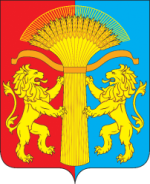 ВЕСТИ КАНСКОГО РАЙОНА ОФИЦИАЛЬНОЕ ПЕЧАТНОЕ ИЗДАНИЕ КАНСКОГО РАЙОНА№ 25
(349)07октября2021 г.№ п/пНаименование объектаСтоимость объекта, руб. № и дата отчета оценки1Автомобиль грузовой (кран) ЗИЛ 431412, год изготовления ТС 1992, модель, № двигателя 400-022877, VIN номер отсутствует, цвет кузова синий, ПТС 24 КН 668660, свидетельство о регистрации ТС № 24 ТТ 540961109 317,00 в т.ч. НДС№82 от 11.06.20212Здание нежилое, площадью 484,3 кв. м., расположенное по адресу: Красноярский край, Канский район, п. Зеленый Луг, ул. Новая, 1а, год постройки 1985, кадастровый номер 24:18:4203002:111454 000,00 в т.ч. НДС№ 91-06/21 от 11.06.20212земельный участок кадастровый номер 24:18:4203002:1, общей площадью 4368 кв.м., местонахождение установлено относительно ориентира, расположенного в границах участка, почтовый адрес ориентира: р-н Канский, отс. Зеленый Луг, ул. Новая, 1а, категория земель: земли населенных пунктов, виды разрешенного использования: для размещения общеобразовательного учреждения.246 000,00 НДС не облагается№ 74 от 11.06.2021Наименование программы Комплексное развитие систем коммунальной инфраструктуры Канского района (далее – программа) Основания для разработки программыБюджетный Кодекс Российской Федерации от 31.07.1998 № 145-ФЗ ст.179, статьи 38, 40 Устава Канского района, постановление администрации Канского района от 21.08.2013 № 608-пг «Об утверждении Порядка принятия решений о разработке, формировании и реализации муниципальных программ Канского района» (в ред. от 25.08.2015   № 453-пг, от 13.05.2016 № 171-пг, от 31.05.2017 № 241-пг, от 12.08.2020 № 302-пг), Решением Канского районного Совета депутатов от 24.06.2021 № 53-418 «О внесении изменений и дополнений в решение Канского районного  Совета депутатов от 10.12.2020 № 49-382 «О  районном бюджете на 2021 год и плановый период 2022 – 2023 годов», постановлением администрации Канского района от 23.07.2020 № 267-пг «Об утверждении перечня муниципальных программ Канского района, предлагаемых к финансированию с 01.01.2021» (в ред. от 24.09.2020 № 384-пг) Ответственный исполнитель программы    МКУ «УС, ЖКХ и ООПС администрации Канского района»Соисполнители программыАдминистрация Канского района Красноярского краяПеречень подпрограмм и основных мероприятий программы1. Развитие жилищно-коммунального комплекса Канского района (Приложение 1 к программе)2. Экология Канского района (Приложение 2 к программе)3. Переселение граждан из аварийного жилищного фонда в Канском районе (Приложение 3 к программе)4. Дорожный фонд Канского района (Приложение 4 к программе) Основные мероприятия:1: Организация пассажирских перевозок автомобильным транспортом и компенсация перевозчику расходов, возникающих в связи с небольшой интенсивностью пассажиропотоков при осуществлении перевозок пассажиров автомобильным транспортом по пригородным и междугородным межмуниципальным маршрутам Канского района.3: Обслуживание гидротехнического сооружения в с. Мокруша на р. Алега.Цель программы    Улучшение качества условий проживания населения Канского районаЗадачи программы-усовершенствование системы ЖКХ;                                                                             -усовершенствование системы обращения с отходами;-организация пассажирских перевозок автомобильным транспортом и компенсация перевозчику расходов, возникающих в связи с небольшой интенсивностью пассажиропотоков при осуществлении перевозок пассажиров автомобильным транспортом по межмуниципальным пригородным и междугородным межмуниципальным маршрутам Канского района; - ремонт и содержание дорог -создание безопасных условий проживания в с. МокрушаЭтапы и сроки реализации программы 2021-2024 годы                                                           Перечень целевых показателей и показателей результативности программыОпределены согласно приложениям № 1, 2 к Паспорту программы Информация по ресурсному обеспечению программы, в том числе в разбивке по всем источникам финансирования по годам реализации программыОбщий объем финансирования программы составит 437288,2 тыс. руб., в том числе районный бюджет –25326,5 тыс. руб., краевой бюджет – 407631,6 тыс. руб., бюджет поселений – 4330,1 тыс. руб.      В том числе по годам:в 2021 году -  129847,2 тыс. руб., в том числе районный бюджет – 6631,9 тыс. руб., краевой бюджет –120858,8 тыс.руб., бюджет поселений – 2356,5 тыс. руб. в 2022 году -  103846,1 тыс. руб., в том числе районный бюджет – 6231,6 тыс. руб., краевой бюджет –95640,9 тыс.руб., бюджет поселений – 1973,6 тыс. руб.в 2023 году – 101878,2 тыс. руб., в том числе районный бюджет – 6231,6 тыс. руб., краевой бюджет – 95646,6 тыс.руб., бюджет поселений –0,0 тыс. руб.в 2024 году – 101716,7 тыс. руб., в том числе районный бюджет – 6231,6 тыс. руб., краевой бюджет – 95485,3 тыс.руб., бюджет поселений –0,0 тыс. руб. (приложения 3,4 к программе)Контроль за управлением и реализацией программы Текущее управление за реализацией программы осуществляет МКУ «УС, ЖКХ и ООПС администрации Канского района». Начальник МКУ «УС, ЖКХ и ООПС администрации Канского района» несет ответственность за реализацию программы, достижение конечного результата, целевое и эффективное использование финансовых средств, выделяемых на выполнение программы. Контроль за законностью, результативностью (эффективностью и экономичностью) использования средств районного бюджета осуществляет счетная палата Канского района.№ п./п.Цели, задачи, показателиЕд. изм.Вес показателя Источник информации2020 год2021 год2022 год2023 год2023 год 1Цель: Улучшение качества условий проживания населения Канского районаИсточник информации2020 год2021 год2022 год2023 год2023 год Целевой показатель 1:Охват населения усовершенствованной системой теплоснабжения и водоснабжения% от средней численности населения Канского районахгодовой отчет(мониторинг)3131313131Целевой показатель 2:Протяженность отремонтированного дорожного полотнакмхгодовой отчет(мониторинг)04222Целевой показатель 3:Количество пригородных и междугородных внутрирайонных маршрутов Канского районаединиц-годовой отчет(мониторинг)2323232323Целевой показатель 4:Обслуживание гидротехнического сооружения в с. Мокруша на р. Алегаколичество водосбросов-годовой отчет(мониторинг)000001.1Задача 1: Усовершенствование системы ЖКХ1.1.1Подпрограмма 1 «Развитие жилищно-коммунального комплекса Канского района»0,45снижение теплопотерь% от поданного количества тепла0,2годовой отчет(мониторинг)55555снижение потерь воды% от поданного количества воды0,15годовой отчет(мониторинг)55555количество отремонтированных муниципальных квартиред.квартир0,05годовой отчет(мониторинг)10000исполнение бюджета%0,05годовой отчет(мониторинг)1001001001001001.2Задача 2. Усовершенствование системы обращения с отходами1.2.1Подпрограмма 2 «Экология Канского района»0,25количество оборудованных контейнерных площадок в МО Канский районед.контейнерных площадок0,04годовой отчет (мониторинг)3030303030Ликвидирование  в рамках субботников несанкционированных свалок шт0,04годовой отчет (мониторинг)5045403530проведение  сходов граждан, посвященных экологииед.сельсоветов0,04годовой отчет (мониторинг)1515151515количество саженцев, посаженных в рамках озеленения населенных пунктовшт0,04годовой отчет (мониторинг)8080808080количество проведенных сезонных уборокед.сельсоветов0,04годовой отчет (мониторинг)1515151515 проведение акарицидных обработок мест массового отдыха населения Канского районаед.сельсоветов0,05годовой отчет (мониторинг)222221.3Задача 3.Обеспечение выполнения обязательств МО Канский район по реализации права на улучшение жилищных условий граждан, проживающих в жилых домах, признанных в установленном порядке аварийным и подлежащим сносу1.3.1Подпрограмма 3. «Переселение граждан из аварийного жилищного фонда в Канском районе» Снос аварийного жилого дома, расположенного по адресу: ул. Кооперативная, 7, с. Чечеулшт0,1годовой отчет (мониторинг)000001.3Задача 4. Ремонт и содержание дорог1.3.1Подпрограмма 4 «Дорожный фонд Канского района»0,1Протяженность отремонтированного дорожного полотнакм0,1годовой отчет(мониторинг)042221.3Основное  мероприятие : Организация пассажирских перевозок автомобильным транспортом и компенсация перевозчику расходов, возникающих в связи с небольшой интенсивностью пассажиропотоков при осуществлении перевозок пассажиров автомобильным транспортом по межмуниципальным  пригородным и междугородным внутрирайонным маршрутам Канского района0,2Количество пригородных и междугородных внутрирайонных маршрутов Канского района единиц0,1Реестр пригородных междугородних маршрутов Канского района2323232323Количество перевезенных пассажиров, дотыс.чел0,1Мониторинг и прогноз СЭР до 2023 г.518,0518,0518,0518,0518,0Основное  мероприятие: Обслуживание гидротехнического сооружения в с. Мокруша на р. Алегаколичество водосбросовгодовой отчет(мониторинг)00000№ п/пЦели, целевые показателиЕд.изм.2020 год2021 год2022 годПлановый периодПлановый периодПлановый периодДолгосрочный период по годамДолгосрочный период по годамДолгосрочный период по годамДолгосрочный период по годамДолгосрочный период по годамДолгосрочный период по годамДолгосрочный период по годамДолгосрочный период по годам№ п/пЦели, целевые показателиЕд.изм.2020 год2021 год2022 год2023 год2023 год2024 год2025 год2026 год2027 год2028 год2029 год2030год2031 год203 год1Цель: Улучшение качества условий проживания населения Канского районаЦель: Улучшение качества условий проживания населения Канского районаЦель: Улучшение качества условий проживания населения Канского районаЦель: Улучшение качества условий проживания населения Канского районаЦель: Улучшение качества условий проживания населения Канского районаЦель: Улучшение качества условий проживания населения Канского районаЦель: Улучшение качества условий проживания населения Канского районаЦель: Улучшение качества условий проживания населения Канского районаЦель: Улучшение качества условий проживания населения Канского районаЦель: Улучшение качества условий проживания населения Канского районаЦель: Улучшение качества условий проживания населения Канского районаЦель: Улучшение качества условий проживания населения Канского районаЦель: Улучшение качества условий проживания населения Канского районаЦель: Улучшение качества условий проживания населения Канского районаЦелевой показатель 1:Охват населения усовершенствованной системой теплоснабжения и водоснабжения% от средней численности населения Канского района3131313131313131313131313131Целевой показатель 2:Протяженность отремонтированного дорожного полотнакм04222222222222Целевой показатель 3:Количество пригородных и междугородных внутрирайонных маршрутов Канского районаединиц2323232323232323232323232323Целевой показатель 4:Обслуживание гидротехнического сооружения в с. Мокруша на р. Алегаколичество водосбросов00000000000000Начальник МКУ «УС, ЖКХ и ООПС администрации Канского района»							К.С. КовалевНачальник МКУ «УС, ЖКХ и ООПС администрации Канского района»							К.С. КовалевНачальник МКУ «УС, ЖКХ и ООПС администрации Канского района»							К.С. КовалевНачальник МКУ «УС, ЖКХ и ООПС администрации Канского района»							К.С. КовалевНачальник МКУ «УС, ЖКХ и ООПС администрации Канского района»							К.С. КовалевНачальник МКУ «УС, ЖКХ и ООПС администрации Канского района»							К.С. КовалевНачальник МКУ «УС, ЖКХ и ООПС администрации Канского района»							К.С. КовалевНачальник МКУ «УС, ЖКХ и ООПС администрации Канского района»							К.С. КовалевНачальник МКУ «УС, ЖКХ и ООПС администрации Канского района»							К.С. КовалевНачальник МКУ «УС, ЖКХ и ООПС администрации Канского района»							К.С. КовалевНачальник МКУ «УС, ЖКХ и ООПС администрации Канского района»							К.С. КовалевНачальник МКУ «УС, ЖКХ и ООПС администрации Канского района»							К.С. КовалевНачальник МКУ «УС, ЖКХ и ООПС администрации Канского района»							К.С. КовалевНачальник МКУ «УС, ЖКХ и ООПС администрации Канского района»							К.С. КовалевНачальник МКУ «УС, ЖКХ и ООПС администрации Канского района»							К.С. КовалевНачальник МКУ «УС, ЖКХ и ООПС администрации Канского района»							К.С. КовалевНачальник МКУ «УС, ЖКХ и ООПС администрации Канского района»							К.С. КовалевНаименование подпрограммы           Развитие жилищно-коммунального комплекса Канского района (далее – Подпрограмма 1)Наименование программы, в рамках которой реализуется подпрограммаКомплексное развитие систем коммунальной инфраструктуры Канского района (далее – Программа)Главный распорядитель бюджетных средств Администрация Канского района Красноярского краяЦель и задачи подпрограммы    Цель:-усовершенствование системы ЖКХЗадачи:                                                                             - повышение надежности систем теплоснабжения на территории Канского района - усовершенствование систем водоснабжения и водоотведения на территории Канского района- ремонт муниципального жилья на территории Канского района - обеспечение реализации муниципальной программы «Комплексное развитие систем коммунальной инфраструктуры Канского района». Целевые индикаторы-снижение теплопотерь;-снижение потерь воды;-количество отремонтированных муниципальных квартир;-количество человек которым улучшили условия проживания-исполнение бюджета.(Приложение №1 к подпрограмме 1 программы)Сроки реализации подпрограммы2021-2024 годыОбъемы и источники финансирования подпрограммы на период действия подпрограммы с указанием на источники финансирования по годам реализации подпрограммы  За счет средств краевого и районного бюджетов, согласно приложению № 2 к подпрограмме 1 программы составляет 284137,9 тыс.руб., в том числе: районный бюджет 25049,9 тыс.руб., краевой бюджет – 255143,8 тыс.руб., бюджет поселений – 3947,2 тыс. руб. По годам:в 2021 году – 70550,3 тыс.руб., в том числе районный бюджет – 6406,7 тыс.руб., краевой бюджет – 62170,0 тыс.руб., бюджет поселений – 1973,6 тыс. руб.в 2022 году – 72511,6 тыс.руб., в том числе районный бюджет – 6213,4 тыс.руб., краевой бюджет – 64324,6 тыс.руб., бюджет поселений – 1973,6 тыс. руб.в 2023 году – 70538,0 тыс.руб., в том числе районный бюджет – 6213,4 тыс.руб., краевой бюджет – 64324,6 тыс.руб., бюджет поселений – 0,0 тыс. руб.в 2024 году – 70538,0 тыс.руб., в том числе районный бюджет – 6213,4 тыс.руб., краевой бюджет – 64324,6 тыс.руб., бюджет поселений – 0,0 тыс. руб.Система организации контроля за исполнением подпрограммыКонтроль за ходом исполнения подпрограммы 1 осуществляет МКУ «УС, ЖКХ и ООПС администрации Канского района». Контроль за законностью, результативностью (эффективностью и экономичностью) использования средств районного бюджета осуществляет Счетная палата Канского района.Цель, целевые индикаторыед. измисточник 
нформации2020 год2021 год2022 год2023 год2024 годЦель подпрограммы: усовершенствование системы ЖКХЦель подпрограммы: усовершенствование системы ЖКХЦель подпрограммы: усовершенствование системы ЖКХЦель подпрограммы: усовершенствование системы ЖКХЦель подпрограммы: усовершенствование системы ЖКХЦель подпрограммы: усовершенствование системы ЖКХЦель подпрограммы: усовершенствование системы ЖКХЦель подпрограммы: усовершенствование системы ЖКХЦелевой индикатор 1: снижение теплопотерь% от поданного количества 
теплагодовой отчет (мониторинг)55555Целевой индикатор 2: снижение потерь воды% от поданного количества водыгодовой отчет (мониторинг)55555Целевой индикатор 3: количество отремонтированных муниципальных квартиред.квартиргодовой отчет (мониторинг)11100Целевой индикатор 4: исполнение бюджета%годовой отчет (мониторинг)100100100
00100Приложение № 2 к подпрограмме 1"Развитие жилищно-коммунального комплекса Канского района" муниципальной программы "Комплексное развитие систем коммунальной инфраструктуры Канского района "Приложение № 2 к подпрограмме 1"Развитие жилищно-коммунального комплекса Канского района" муниципальной программы "Комплексное развитие систем коммунальной инфраструктуры Канского района "Приложение № 2 к подпрограмме 1"Развитие жилищно-коммунального комплекса Канского района" муниципальной программы "Комплексное развитие систем коммунальной инфраструктуры Канского района "Приложение № 2 к подпрограмме 1"Развитие жилищно-коммунального комплекса Канского района" муниципальной программы "Комплексное развитие систем коммунальной инфраструктуры Канского района "Приложение № 2 к подпрограмме 1"Развитие жилищно-коммунального комплекса Канского района" муниципальной программы "Комплексное развитие систем коммунальной инфраструктуры Канского района "Приложение № 2 к подпрограмме 1"Развитие жилищно-коммунального комплекса Канского района" муниципальной программы "Комплексное развитие систем коммунальной инфраструктуры Канского района "Приложение № 2 к подпрограмме 1"Развитие жилищно-коммунального комплекса Канского района" муниципальной программы "Комплексное развитие систем коммунальной инфраструктуры Канского района "Приложение № 2 к подпрограмме 1"Развитие жилищно-коммунального комплекса Канского района" муниципальной программы "Комплексное развитие систем коммунальной инфраструктуры Канского района "Приложение № 2 к подпрограмме 1"Развитие жилищно-коммунального комплекса Канского района" муниципальной программы "Комплексное развитие систем коммунальной инфраструктуры Канского района "Приложение № 2 к подпрограмме 1"Развитие жилищно-коммунального комплекса Канского района" муниципальной программы "Комплексное развитие систем коммунальной инфраструктуры Канского района "Приложение № 2 к подпрограмме 1"Развитие жилищно-коммунального комплекса Канского района" муниципальной программы "Комплексное развитие систем коммунальной инфраструктуры Канского района "Приложение № 2 к подпрограмме 1"Развитие жилищно-коммунального комплекса Канского района" муниципальной программы "Комплексное развитие систем коммунальной инфраструктуры Канского района "Приложение № 2 к подпрограмме 1"Развитие жилищно-коммунального комплекса Канского района" муниципальной программы "Комплексное развитие систем коммунальной инфраструктуры Канского района "Приложение № 2 к подпрограмме 1"Развитие жилищно-коммунального комплекса Канского района" муниципальной программы "Комплексное развитие систем коммунальной инфраструктуры Канского района "Приложение № 2 к подпрограмме 1"Развитие жилищно-коммунального комплекса Канского района" муниципальной программы "Комплексное развитие систем коммунальной инфраструктуры Канского района "Приложение № 2 к подпрограмме 1"Развитие жилищно-коммунального комплекса Канского района" муниципальной программы "Комплексное развитие систем коммунальной инфраструктуры Канского района "Приложение № 2 к подпрограмме 1"Развитие жилищно-коммунального комплекса Канского района" муниципальной программы "Комплексное развитие систем коммунальной инфраструктуры Канского района "Приложение № 2 к подпрограмме 1"Развитие жилищно-коммунального комплекса Канского района" муниципальной программы "Комплексное развитие систем коммунальной инфраструктуры Канского района "Приложение № 2 к подпрограмме 1"Развитие жилищно-коммунального комплекса Канского района" муниципальной программы "Комплексное развитие систем коммунальной инфраструктуры Канского района "Приложение № 2 к подпрограмме 1"Развитие жилищно-коммунального комплекса Канского района" муниципальной программы "Комплексное развитие систем коммунальной инфраструктуры Канского района "Приложение № 2 к подпрограмме 1"Развитие жилищно-коммунального комплекса Канского района" муниципальной программы "Комплексное развитие систем коммунальной инфраструктуры Канского района "Приложение № 2 к подпрограмме 1"Развитие жилищно-коммунального комплекса Канского района" муниципальной программы "Комплексное развитие систем коммунальной инфраструктуры Канского района "Приложение № 2 к подпрограмме 1"Развитие жилищно-коммунального комплекса Канского района" муниципальной программы "Комплексное развитие систем коммунальной инфраструктуры Канского района "Приложение № 2 к подпрограмме 1"Развитие жилищно-коммунального комплекса Канского района" муниципальной программы "Комплексное развитие систем коммунальной инфраструктуры Канского района "Приложение № 2 к подпрограмме 1"Развитие жилищно-коммунального комплекса Канского района" муниципальной программы "Комплексное развитие систем коммунальной инфраструктуры Канского района "Приложение № 2 к подпрограмме 1"Развитие жилищно-коммунального комплекса Канского района" муниципальной программы "Комплексное развитие систем коммунальной инфраструктуры Канского района "Приложение № 2 к подпрограмме 1"Развитие жилищно-коммунального комплекса Канского района" муниципальной программы "Комплексное развитие систем коммунальной инфраструктуры Канского района "Приложение № 2 к подпрограмме 1"Развитие жилищно-коммунального комплекса Канского района" муниципальной программы "Комплексное развитие систем коммунальной инфраструктуры Канского района "Перечень мероприятий подпрограммыПеречень мероприятий подпрограммыПеречень мероприятий подпрограммыПеречень мероприятий подпрограммыПеречень мероприятий подпрограммыПеречень мероприятий подпрограммыПеречень мероприятий подпрограммыПеречень мероприятий подпрограммыПеречень мероприятий подпрограммыПеречень мероприятий подпрограммыПеречень мероприятий подпрограммыПеречень мероприятий подпрограммыПеречень мероприятий подпрограммыПеречень мероприятий подпрограммы№ п./п.Наименование программы, подпрограммыНаименование программы, подпрограммыНаименование программы, подпрограммыГРБСКод бюджетной классификацииКод бюджетной классификацииКод бюджетной классификацииКод бюджетной классификацииРасходы (тыс. руб.), годыРасходы (тыс. руб.), годыРасходы (тыс. руб.), годыРасходы (тыс. руб.), годыРасходы (тыс. руб.), годы№ п./п.Наименование программы, подпрограммыНаименование программы, подпрограммыНаименование программы, подпрограммыГРБСГРБСРзПрЦСРВР2021 год2021 год2022 год2023 год2024 годИтого на периодОжидаемый результат от реализации подпрограммного мероприятия (в натуральном выражении)Комплексное развитие систем коммунальной инфраструктуры Канского района, Развитие жилищно-коммунального комплекса Канского района Цель подпрограммы: Усовершенствование системы ЖКХКомплексное развитие систем коммунальной инфраструктуры Канского района, Развитие жилищно-коммунального комплекса Канского района Цель подпрограммы: Усовершенствование системы ЖКХКомплексное развитие систем коммунальной инфраструктуры Канского района, Развитие жилищно-коммунального комплекса Канского района Цель подпрограммы: Усовершенствование системы ЖКХКомплексное развитие систем коммунальной инфраструктуры Канского района, Развитие жилищно-коммунального комплекса Канского района Цель подпрограммы: Усовершенствование системы ЖКХ031000000070550,370550,370550,372511,670538,070538,0284137,9Задача 1. Повышение надежности систем теплоснабжения на территории Канского районаЗадача 1. Повышение надежности систем теплоснабжения на территории Канского районаЗадача 1. Повышение надежности систем теплоснабжения на территории Канского районаЗадача 1. Повышение надежности систем теплоснабжения на территории Канского района2005,92005,92005,9196,0196,0196,02593,9Софинансирование мероприятий в рамках государственной программы Красноярского края «реформирование и модернизация жилищно-коммунального хозяйства и повышение энергетической эффективности»Софинансирование мероприятий в рамках государственной программы Красноярского края «реформирование и модернизация жилищно-коммунального хозяйства и повышение энергетической эффективности»Софинансирование мероприятий в рамках государственной программы Красноярского края «реформирование и модернизация жилищно-коммунального хозяйства и повышение энергетической эффективности»Софинансирование мероприятий в рамках государственной программы Красноярского края «реформирование и модернизация жилищно-коммунального хозяйства и повышение энергетической эффективности»Администрация Канского района852050503100S571024057,357,357,3100,0100,0100,0357,3Повышение надежности  сетей теплоснабженияФинансирование мероприятий по капитальному ремонту объектов коммунальной инфраструктурыФинансирование мероприятий по капитальному ремонту объектов коммунальной инфраструктурыФинансирование мероприятий по капитальному ремонту объектов коммунальной инфраструктурыФинансирование мероприятий по капитальному ремонту объектов коммунальной инфраструктурыАдминистрация Канского района852050503100S57102401882,01882,01882,01882,0Оплата задолженности за устранение порыва тепловых сетей в с.ФилимоновоОплата задолженности за устранение порыва тепловых сетей в с.ФилимоновоОплата задолженности за устранение порыва тепловых сетей в с.ФилимоновоОплата задолженности за устранение порыва тепловых сетей в с.ФилимоновоАдминистрация Канского района8520502031000503024016,616,616,616,6Проведение проверки достоверности определения сметной стоимости капитального ремонта объекта капитального строительства (капитального ремонта)Проведение проверки достоверности определения сметной стоимости капитального ремонта объекта капитального строительства (капитального ремонта)Проведение проверки достоверности определения сметной стоимости капитального ремонта объекта капитального строительства (капитального ремонта)Проведение проверки достоверности определения сметной стоимости капитального ремонта объекта капитального строительства (капитального ремонта)Администрация Канского района8520502031000514024050,050,050,096,096,096,0338,0Задача 2: Усовершенствования систем водоснабжения и водоотведения на территории Канского района Задача 2: Усовершенствования систем водоснабжения и водоотведения на территории Канского района Задача 2: Усовершенствования систем водоснабжения и водоотведения на территории Канского района Задача 2: Усовершенствования систем водоснабжения и водоотведения на территории Канского района 3850,43850,43850,4600,0600,0600,05650,4Финансирование мероприятий по капитальному ремонту объектов коммунальной инфраструктурыФинансирование мероприятий по капитальному ремонту объектов коммунальной инфраструктурыФинансирование мероприятий по капитальному ремонту объектов коммунальной инфраструктурыФинансирование мероприятий по капитальному ремонту объектов коммунальной инфраструктуры852050503100757102403088,03088,03088,03088,0Повышение надежности  сетей водоснабженияОплата задолженности за ремонт ВК в с. Филимоново Оплата задолженности за ремонт ВК в с. Филимоново Оплата задолженности за ремонт ВК в с. Филимоново Оплата задолженности за ремонт ВК в с. Филимоново 852050203100051602403,83,83,83,8Повышение надежности  сетей водоснабженияУслуги землеройной техники при ликвидации аварийной ситуации на водопроводных сетях в с. СотниковоУслуги землеройной техники при ликвидации аварийной ситуации на водопроводных сетях в с. СотниковоУслуги землеройной техники при ликвидации аварийной ситуации на водопроводных сетях в с. СотниковоУслуги землеройной техники при ликвидации аварийной ситуации на водопроводных сетях в с. Сотниково8520502031000516024031,331,331,331,3Повышение надежности  сетей водоснабженияФильтрующие материалы для станции водоочистки в д. АшкаулФильтрующие материалы для станции водоочистки в д. АшкаулФильтрующие материалы для станции водоочистки в д. АшкаулФильтрующие материалы для станции водоочистки в д. Ашкаул8520502031000516024081,481,481,481,4Повышение надежности  сетей водоснабженияРемонт водопроводных сетей в с. ФилимоновоРемонт водопроводных сетей в с. ФилимоновоРемонт водопроводных сетей в с. ФилимоновоРемонт водопроводных сетей в с. Филимоново85205020310005160240169,9169,9169,9169,9Повышение надежности  сетей водоснабженияУслуги по изготовлению водоразборных колонокУслуги по изготовлению водоразборных колонокУслуги по изготовлению водоразборных колонокУслуги по изготовлению водоразборных колонокАдминистрация Канского района8520502031000516024073,373,373,373,3 Повышение надежности  сетей водоснабженияСофинансирование мероприятий в рамках государственной программы Красноярского края «Реформирование и модернизация жилищно-коммунального хозяйства и повышение энергетической эффективности»Софинансирование мероприятий в рамках государственной программы Красноярского края «Реформирование и модернизация жилищно-коммунального хозяйства и повышение энергетической эффективности»Софинансирование мероприятий в рамках государственной программы Красноярского края «Реформирование и модернизация жилищно-коммунального хозяйства и повышение энергетической эффективности»Софинансирование мероприятий в рамках государственной программы Красноярского края «Реформирование и модернизация жилищно-коммунального хозяйства и повышение энергетической эффективности»Администрация Канского района852050503100S571024083,783,783,7100,0100,0100,0383,7Повышение надежности  сетей водоснабженияОплата задолженности за выполненные работы по ремонту сетей водоотведения  в с. ФилимоновоОплата задолженности за выполненные работы по ремонту сетей водоотведения  в с. ФилимоновоОплата задолженности за выполненные работы по ремонту сетей водоотведения  в с. ФилимоновоОплата задолженности за выполненные работы по ремонту сетей водоотведения  в с. Филимоново85205020310005040240167,4167,4167,4167,4Повышение надежности  сетей водоснабженияПриобретение трубной продукцииПриобретение трубной продукцииПриобретение трубной продукцииПриобретение трубной продукции85205020310005120240151,6151,6151,6500,0500,0500,01651,6Повышение надежности  сетей водоснабженияЗадача 3: ремонт муниципального жилья на территории Канского района  Задача 3: ремонт муниципального жилья на территории Канского района  Задача 3: ремонт муниципального жилья на территории Канского района  Задача 3: ремонт муниципального жилья на территории Канского района  Администрация Канского района0,00,00,00,00,00,00,0Улучшение жилищных условий граждан3.1.Ремонт муниципального жилья3.1.Ремонт муниципального жилья3.1.Ремонт муниципального жилья3.1.Ремонт муниципального жильяАдминистрация Канского района85205010310005150240Улучшение жилищных условий гражданЗадача 4:  обеспечение реализации муниципальной программы «Комплексное развитие систем коммунальной инфраструктуры Канского района»Задача 4:  обеспечение реализации муниципальной программы «Комплексное развитие систем коммунальной инфраструктуры Канского района»Задача 4:  обеспечение реализации муниципальной программы «Комплексное развитие систем коммунальной инфраструктуры Канского района»Задача 4:  обеспечение реализации муниципальной программы «Комплексное развитие систем коммунальной инфраструктуры Канского района»64694,064694,064694,071715,669742,069742,0275893,64.1 Выполнение учреждениями функций по обеспечению экономического развития и устойчивого функционирования капитального строительства, жилищно-коммунального хозяйства и охраны окружающей природной среды в рамках подпрограммы "Развитие жилищно-коммунального комплекса Канского района" программы "Комплексное развитие систем коммунальной инфраструктуры Канского района"4.1 Выполнение учреждениями функций по обеспечению экономического развития и устойчивого функционирования капитального строительства, жилищно-коммунального хозяйства и охраны окружающей природной среды в рамках подпрограммы "Развитие жилищно-коммунального комплекса Канского района" программы "Комплексное развитие систем коммунальной инфраструктуры Канского района"4.1 Выполнение учреждениями функций по обеспечению экономического развития и устойчивого функционирования капитального строительства, жилищно-коммунального хозяйства и охраны окружающей природной среды в рамках подпрограммы "Развитие жилищно-коммунального комплекса Канского района" программы "Комплексное развитие систем коммунальной инфраструктуры Канского района"Администрация Канского района852050503100006105513,05513,05513,05417,45417,45417,421765,2В том числе:В том числе:В том числе:Расходы на выплаты персоналу в целях обеспечения выполнения функций государственными (муниципальными) органами, казенными учреждениями, органами управления государственными внебюджетными фондамиРасходы на выплаты персоналу в целях обеспечения выполнения функций государственными (муниципальными) органами, казенными учреждениями, органами управления государственными внебюджетными фондамиРасходы на выплаты персоналу в целях обеспечения выполнения функций государственными (муниципальными) органами, казенными учреждениями, органами управления государственными внебюджетными фондами852050503100006101104940,94940,94940,94940,94940,94940,919763,6Иные закупки товаров, работ и услуг для государственных (муниципальных) нуждИные закупки товаров, работ и услуг для государственных (муниципальных) нуждИные закупки товаров, работ и услуг для государственных (муниципальных) нужд85205050310000610240572,1572,1572,1476,5476,5476,52001,64.2 Финансирование расходов на реализацию мер дополнительной поддержки населения, направленных на соблюдение размера вносимой гражданами платы за коммунальные услуги в рамках подпрограммы "Развитие жилищно-коммунального комплекса Канского района" программы "Комплексное развитие систем коммунальной инфраструктуры Канского района"4.2 Финансирование расходов на реализацию мер дополнительной поддержки населения, направленных на соблюдение размера вносимой гражданами платы за коммунальные услуги в рамках подпрограммы "Развитие жилищно-коммунального комплекса Канского района" программы "Комплексное развитие систем коммунальной инфраструктуры Канского района"4.2 Финансирование расходов на реализацию мер дополнительной поддержки населения, направленных на соблюдение размера вносимой гражданами платы за коммунальные услуги в рамках подпрограммы "Развитие жилищно-коммунального комплекса Канского района" программы "Комплексное развитие систем коммунальной инфраструктуры Канского района"Администрация Канского района8520502031007570081057200,057200,057200,064324,664324,664324,6250173,8Исполнение функций на 100%4.3 Выполнение учреждениями переданных полномочий по организации в границах поселения электро-, тепло-, газо- и водоснабжения населения, водоотведения в рамках подпрограммы "Развитие жилищно-коммунального комплекса Канского района" программы "Комплексное развитие систем коммунальной инфраструктуры Канского района"4.3 Выполнение учреждениями переданных полномочий по организации в границах поселения электро-, тепло-, газо- и водоснабжения населения, водоотведения в рамках подпрограммы "Развитие жилищно-коммунального комплекса Канского района" программы "Комплексное развитие систем коммунальной инфраструктуры Канского района"4.3 Выполнение учреждениями переданных полномочий по организации в границах поселения электро-, тепло-, газо- и водоснабжения населения, водоотведения в рамках подпрограммы "Развитие жилищно-коммунального комплекса Канского района" программы "Комплексное развитие систем коммунальной инфраструктуры Канского района"Администрация Канского района85205050310000630986,8986,8986,8986,81973,6В том числе:В том числе:В том числе:Администрация Канского районаРасходы на выплаты персоналу в целях обеспечения выполнения функций государственными (муниципальными) органами, казенными учреждениями, органами управления государственными внебюджетными фондамиРасходы на выплаты персоналу в целях обеспечения выполнения функций государственными (муниципальными) органами, казенными учреждениями, органами управления государственными внебюджетными фондамиРасходы на выплаты персоналу в целях обеспечения выполнения функций государственными (муниципальными) органами, казенными учреждениями, органами управления государственными внебюджетными фондамиАдминистрация Канского района85205050310000630110965,8965,8965,8965,81931,6Иные закупки товаров, работ и услуг для государственных (муниципальных) нуждИные закупки товаров, работ и услуг для государственных (муниципальных) нуждИные закупки товаров, работ и услуг для государственных (муниципальных) нуждАдминистрация Канского района8520505031000063024021,021,021,021,042,04.4 Выполнение учреждениями переданных полномочий по обеспечению малоимущих граждан, проживающих в поселении и нуждающихся в улучшении жилищных условий, жилыми помещениями в соответствии с жилищным законодательством, организация строительства и содержания муниципального жилищного фонда, создание условий для жилищного строительства в рамках подпрограммы "Развитие жилищно-коммунального комплекса Канского района" программы "Комплексное развитие систем коммунальной инфраструктуры Канского района"4.4 Выполнение учреждениями переданных полномочий по обеспечению малоимущих граждан, проживающих в поселении и нуждающихся в улучшении жилищных условий, жилыми помещениями в соответствии с жилищным законодательством, организация строительства и содержания муниципального жилищного фонда, создание условий для жилищного строительства в рамках подпрограммы "Развитие жилищно-коммунального комплекса Канского района" программы "Комплексное развитие систем коммунальной инфраструктуры Канского района"4.4 Выполнение учреждениями переданных полномочий по обеспечению малоимущих граждан, проживающих в поселении и нуждающихся в улучшении жилищных условий, жилыми помещениями в соответствии с жилищным законодательством, организация строительства и содержания муниципального жилищного фонда, создание условий для жилищного строительства в рамках подпрограммы "Развитие жилищно-коммунального комплекса Канского района" программы "Комплексное развитие систем коммунальной инфраструктуры Канского района"Администрация Канского района85205050310000650986,8986,8986,8986,81973,6В том числе:В том числе:В том числе:Администрация Канского районаРасходы на выплаты персоналу в целях обеспечения выполнения функций государственными (муниципальными) органами, казенными учреждениями, органами управления государственными внебюджетными фондамиРасходы на выплаты персоналу в целях обеспечения выполнения функций государственными (муниципальными) органами, казенными учреждениями, органами управления государственными внебюджетными фондамиРасходы на выплаты персоналу в целях обеспечения выполнения функций государственными (муниципальными) органами, казенными учреждениями, органами управления государственными внебюджетными фондамиАдминистрация Канского района85205050310000650110961,6961,6961,6961,61923,2Иные закупки товаров, работ и услуг для государственных (муниципальных) нуждИные закупки товаров, работ и услуг для государственных (муниципальных) нуждИные закупки товаров, работ и услуг для государственных (муниципальных) нуждАдминистрация Канского района8520505031000065024025,225,225,225,250,44.5. Возмещение госпошлины4.5. Возмещение госпошлины4.5. Возмещение госпошлиныАдминистрация Канского района852050503100006108317,47,47,47,4Наименование подпрограммы           Экология Канского района (далее – подпрограмма 2)Наименование программы, в рамках которой реализуется подпрограммаКомплексное развитие систем коммунальной инфраструктуры Канского района (далее – программа)Главный распорядитель бюджетных средств  Администрация Канского района Красноярского краяЦель и задачи подпрограммы    Цель: - усовершенствование системы обращения с отходамиЗадачи:                                                                             - создание благоприятных экологических и санитарно-эпидемиологических условий проживания населения Канского района;- формирование экологической культуры населения Целевые индикаторы-количество оборудованных контейнерных площадок в МО Канский район;- приобретение автотранспорта (бульдозер);- ликвидирование в рамках субботников несанкционированных свалок;- охват населения проведенными сходами граждан, посвященных экологии;-количество саженцев, посаженных в рамках озеленения населенных пунктов;- количество проведенных сезонных уборок;- организация и проведение акарицидных обработок мест массового отдыха населения Канского района.(Приложение №1 к подпрограмме 2 программы)Сроки реализации подпрограммы2021-2024 Объемы и источники финансирования подпрограммы на период действия подпрограммы с указанием на источники финансирования по годам реализации подпрограммыЗа счет средств краевого и районного бюджетов, согласно приложению № 2 к подпрограмме 2 программы составляет 223,6 тыс.руб., в том числе: районный бюджет – 72,0 тыс. руб., краевой бюджет –151,6 тыс.руб., бюджет поселений – 0,0 тыс. руб. По годам:в 2021 году – 55,9 тыс.руб., в том числе районный бюджет – 18,0 тыс.руб., краевой бюджет – 37,9 тыс.руб., бюджет поселений – 0,0 тыс. руб.в 2022 году – 55,9 тыс.руб., в том числе районный бюджет – 18,0 тыс.руб., краевой бюджет – 37,9 тыс.руб., бюджет поселений – 0,0 тыс. руб.в 2023 году – 55,9 тыс.руб., в том числе районный бюджет – 18,0 тыс.руб., краевой бюджет – 37,9 тыс.руб., бюджет поселений – 0,0 тыс. руб.в 2024 году – 55,9 тыс.руб., в том числе районный бюджет – 18,0 тыс.руб., краевой бюджет – 37,9 тыс.руб., бюджет поселений – 0,0 тыс. руб.Система организации контроля за исполнением подпрограммыКонтроль за ходом исполнения подпрограммы осуществляет МКУ «УС, ЖКХ и ООПС администрации Канского района».  Контроль за законностью, результативностью (эффективностью и экономичностью) использования средств районного бюджета осуществляет счетная палата Канского района.Приложение №1 к подпрограмме 2 "Экология Канского района" муниципальной программы   «Развитие систем коммунальной инфраструктуры Канского района»Приложение №1 к подпрограмме 2 "Экология Канского района" муниципальной программы   «Развитие систем коммунальной инфраструктуры Канского района»Приложение №1 к подпрограмме 2 "Экология Канского района" муниципальной программы   «Развитие систем коммунальной инфраструктуры Канского района»Приложение №1 к подпрограмме 2 "Экология Канского района" муниципальной программы   «Развитие систем коммунальной инфраструктуры Канского района»Приложение №1 к подпрограмме 2 "Экология Канского района" муниципальной программы   «Развитие систем коммунальной инфраструктуры Канского района»Приложение №1 к подпрограмме 2 "Экология Канского района" муниципальной программы   «Развитие систем коммунальной инфраструктуры Канского района»Приложение №1 к подпрограмме 2 "Экология Канского района" муниципальной программы   «Развитие систем коммунальной инфраструктуры Канского района»Приложение №1 к подпрограмме 2 "Экология Канского района" муниципальной программы   «Развитие систем коммунальной инфраструктуры Канского района»Перечень целевых индикаторов подпрограммы Перечень целевых индикаторов подпрограммы Перечень целевых индикаторов подпрограммы Перечень целевых индикаторов подпрограммы Перечень целевых индикаторов подпрограммы Перечень целевых индикаторов подпрограммы Перечень целевых индикаторов подпрограммы Перечень целевых индикаторов подпрограммы Цель, целевые индикаторыед. измеренийисточник информации2020 год2021 год2022 год2023 год2024 годЦель подпрограммы: Усовершенствование системы обращения с отходамиЦель подпрограммы: Усовершенствование системы обращения с отходамиЦель подпрограммы: Усовершенствование системы обращения с отходамиЦель подпрограммы: Усовершенствование системы обращения с отходамиЦелевой индикатор 1: количество оборудованных контейнерных площадок в МО Канский районед. контейнерных площадокгодовой отчет (мониторинг)3030303030Целевой индикатор 2: ликвидирование  в рамках субботников несанкционированных свалокед. сельсоветовгодовой отчет (мониторинг)5045403530Целевой индикатор 3: проведение  сходов граждан, посвященных экологииед. сельсоветов годовой отчет (мониторинг)1515151515Целевой индикатор 4: количество саженцев, посаженных в рамках озеленения населенных пунктовштгодовой отчет (мониторинг)8080808080Целевой индикатор 5: количество проведенных сезонных уборокштгодовой отчет (мониторинг)1515151515Целевой индикатор 6: проведение акарицидных обработок мест массового отдыха населения Канского районаед. сельсоветовгодовой отчет (мониторинг)22222Приложение №2 к подпрограмме 2 "Экология Канского района" муниципальной программы  "Комплексное развитие систем коммунальной инфраструктуры Канского района"Приложение №2 к подпрограмме 2 "Экология Канского района" муниципальной программы  "Комплексное развитие систем коммунальной инфраструктуры Канского района"Приложение №2 к подпрограмме 2 "Экология Канского района" муниципальной программы  "Комплексное развитие систем коммунальной инфраструктуры Канского района"Приложение №2 к подпрограмме 2 "Экология Канского района" муниципальной программы  "Комплексное развитие систем коммунальной инфраструктуры Канского района"Приложение №2 к подпрограмме 2 "Экология Канского района" муниципальной программы  "Комплексное развитие систем коммунальной инфраструктуры Канского района"Приложение №2 к подпрограмме 2 "Экология Канского района" муниципальной программы  "Комплексное развитие систем коммунальной инфраструктуры Канского района"Приложение №2 к подпрограмме 2 "Экология Канского района" муниципальной программы  "Комплексное развитие систем коммунальной инфраструктуры Канского района"Приложение №2 к подпрограмме 2 "Экология Канского района" муниципальной программы  "Комплексное развитие систем коммунальной инфраструктуры Канского района"Приложение №2 к подпрограмме 2 "Экология Канского района" муниципальной программы  "Комплексное развитие систем коммунальной инфраструктуры Канского района"Приложение №2 к подпрограмме 2 "Экология Канского района" муниципальной программы  "Комплексное развитие систем коммунальной инфраструктуры Канского района"Приложение №2 к подпрограмме 2 "Экология Канского района" муниципальной программы  "Комплексное развитие систем коммунальной инфраструктуры Канского района"Приложение №2 к подпрограмме 2 "Экология Канского района" муниципальной программы  "Комплексное развитие систем коммунальной инфраструктуры Канского района"Приложение №2 к подпрограмме 2 "Экология Канского района" муниципальной программы  "Комплексное развитие систем коммунальной инфраструктуры Канского района"Приложение №2 к подпрограмме 2 "Экология Канского района" муниципальной программы  "Комплексное развитие систем коммунальной инфраструктуры Канского района"Приложение №2 к подпрограмме 2 "Экология Канского района" муниципальной программы  "Комплексное развитие систем коммунальной инфраструктуры Канского района"Приложение №2 к подпрограмме 2 "Экология Канского района" муниципальной программы  "Комплексное развитие систем коммунальной инфраструктуры Канского района"Приложение №2 к подпрограмме 2 "Экология Канского района" муниципальной программы  "Комплексное развитие систем коммунальной инфраструктуры Канского района"Приложение №2 к подпрограмме 2 "Экология Канского района" муниципальной программы  "Комплексное развитие систем коммунальной инфраструктуры Канского района"Приложение №2 к подпрограмме 2 "Экология Канского района" муниципальной программы  "Комплексное развитие систем коммунальной инфраструктуры Канского района"Приложение №2 к подпрограмме 2 "Экология Канского района" муниципальной программы  "Комплексное развитие систем коммунальной инфраструктуры Канского района"Приложение №2 к подпрограмме 2 "Экология Канского района" муниципальной программы  "Комплексное развитие систем коммунальной инфраструктуры Канского района"Приложение №2 к подпрограмме 2 "Экология Канского района" муниципальной программы  "Комплексное развитие систем коммунальной инфраструктуры Канского района"Приложение №2 к подпрограмме 2 "Экология Канского района" муниципальной программы  "Комплексное развитие систем коммунальной инфраструктуры Канского района"Приложение №2 к подпрограмме 2 "Экология Канского района" муниципальной программы  "Комплексное развитие систем коммунальной инфраструктуры Канского района"Перечень мероприятий подпрограммыПеречень мероприятий подпрограммыПеречень мероприятий подпрограммыПеречень мероприятий подпрограммыПеречень мероприятий подпрограммыПеречень мероприятий подпрограммыПеречень мероприятий подпрограммыПеречень мероприятий подпрограммыПеречень мероприятий подпрограммыПеречень мероприятий подпрограммыПеречень мероприятий подпрограммыПеречень мероприятий подпрограммы№ п./п.Наименование программы, подпрограммыНаименование программы, подпрограммыГРБСКод бюджетной классификацииКод бюджетной классификацииКод бюджетной классификацииКод бюджетной классификацииРасходы (тыс.руб), годыРасходы (тыс.руб), годыРасходы (тыс.руб), годыРасходы (тыс.руб), годыОжидаемый результат от реализации подпрограммного мероприятия (в натуральном выражении)№ п./п.Наименование программы, подпрограммыНаименование программы, подпрограммыГРБСГРБСРзПрЦСРВР2021 год2022 год2023 год2023 годИтого на периодКомплексное развитие коммунальных инфраструктур Канского района на 2014-2016 годы, Экология Канского района Цель подпрограммы: Усовершенствование системы обращения с отходамиКомплексное развитие коммунальных инфраструктур Канского района на 2014-2016 годы, Экология Канского района Цель подпрограммы: Усовершенствование системы обращения с отходамиКомплексное развитие коммунальных инфраструктур Канского района на 2014-2016 годы, Экология Канского района Цель подпрограммы: Усовершенствование системы обращения с отходами032000000055,955,955,955,9223,6Задача 1: Создание благоприятных экологических и санитарно-эпидемических условий проживания населения Канского районаЗадача 1: Создание благоприятных экологических и санитарно-эпидемических условий проживания населения Канского районаЗадача 1: Создание благоприятных экологических и санитарно-эпидемических условий проживания населения Канского района55,955,955,955,9223,6Организация и проведение акарицидных обработок мест массового отдыха населенияОрганизация и проведение акарицидных обработок мест массового отдыха населенияАдминистрация Канского района852090903200S555024037,937,937,937,9151,6Организация и проведение акарицидных обработок мест массового отдыха населенияОрганизация и проведение акарицидных обработок мест массового отдыха населенияАдминистрация Канского района852090903200S555024018,018,018,018,072,0Ликвидация стихийных свалок в рамках субботников.Ликвидация стихийных свалок в рамках субботников.Администрация Канского районаЛиквидация стихийных свалок на территорииЗадача 2: формирование экологической культуры населенияЗадача 2: формирование экологической культуры населенияЗадача 2: формирование экологической культуры населения0,000,000,000,000,00Организация и проведение сходов гражданОрганизация и проведение сходов гражданПроведение сходов гражданОзеленение территории поселений. Озеленение территории поселений. Озеленение территорийНаименование подпрограммы           Переселение граждан из аварийного жилищного фонда в Канском районе (далее – подпрограмма )Наименование программы, в рамках которой реализуется подпрограммаКомплексное развитие систем коммунальной инфраструктуры Канского (далее – программа)Главный распорядитель бюджетных средствМКУ «КУМИ администрации Канского района» Цель и задачи подпрограммы    Цель:-уменьшение количества населения, проживающего в домах муниципального жилищного Фонда, признанного аварийным и подлежащим сносу  Задача:                                                                             -обеспечение выполнения обязательств МО Канский район по реализации права на улучшение жилищных условий граждан, проживающих в жилых домах, признанных в установленном порядке аварийными и подлежащими сносу; Целевые индикаторы- количество сельсоветов, на территории которых осуществляется переселение граждан из аварийного жилищного фонда;-количество жителей, подлежащих переселению;-население которому предоставляется жилье;-снос ветхого и аварийного жилья.(Приложение №1 к подпрограмме 3 программы)Сроки реализации подпрограммы2021-2024 годыОбъемы и источники финансирования подпрограммы на период действия подпрограммы с указанием на источники финансирования по годам реализации подпрограммы   За счет средств и районного бюджетов, согласно приложению № 2 к подпрограмме 3 программы составляет 118,0 тыс.руб., в том числе: районный бюджет – 118,0 тыс.руб., краевой бюджет –0,0 тыс.руб. По годам:в 2021 году 118,0 тыс.руб., в том числе: районный бюджет – 118,0 тыс.руб., краевой бюджет –0,0 тыс.руб.в 2022 году 0,0 тыс.руб., в том числе: районный бюджет – 0,0 тыс.руб., краевой бюджет –0,0 тыс.руб.в 2023 году – 0,0 тыс.руб., в том числе: районный бюджет – 0,0 тыс.руб., краевой бюджет –0,0 тыс.руб.в 2024 году – 0,0 тыс.руб., в том числе: районный бюджет – 0,0 тыс.руб., краевой бюджет –0,0 тыс.руб.Система организации контроля за исполнением подпрограммы Контроль за ходом исполнения подпрограммы осуществляет МКУ «УС, ЖКХ и ООПС администрации Канского района» Контроль за законностью, результативностью (эффективностью и экономичностью) использования средств районного бюджета осуществляет счетная палата Канского района.Приложение №1 к подпрограмме 3 «Переселение граждан из аварийного жилищного фонда в Канском районе"муниципальной программы "Комплексное развитие систем коммунальной инфраструктуры Канского района"Приложение №1 к подпрограмме 3 «Переселение граждан из аварийного жилищного фонда в Канском районе"муниципальной программы "Комплексное развитие систем коммунальной инфраструктуры Канского района"Приложение №1 к подпрограмме 3 «Переселение граждан из аварийного жилищного фонда в Канском районе"муниципальной программы "Комплексное развитие систем коммунальной инфраструктуры Канского района"Приложение №1 к подпрограмме 3 «Переселение граждан из аварийного жилищного фонда в Канском районе"муниципальной программы "Комплексное развитие систем коммунальной инфраструктуры Канского района"Приложение №1 к подпрограмме 3 «Переселение граждан из аварийного жилищного фонда в Канском районе"муниципальной программы "Комплексное развитие систем коммунальной инфраструктуры Канского района"Приложение №1 к подпрограмме 3 «Переселение граждан из аварийного жилищного фонда в Канском районе"муниципальной программы "Комплексное развитие систем коммунальной инфраструктуры Канского района"Приложение №1 к подпрограмме 3 «Переселение граждан из аварийного жилищного фонда в Канском районе"муниципальной программы "Комплексное развитие систем коммунальной инфраструктуры Канского района"Приложение №1 к подпрограмме 3 «Переселение граждан из аварийного жилищного фонда в Канском районе"муниципальной программы "Комплексное развитие систем коммунальной инфраструктуры Канского района"Приложение №1 к подпрограмме 3 «Переселение граждан из аварийного жилищного фонда в Канском районе"муниципальной программы "Комплексное развитие систем коммунальной инфраструктуры Канского района"Приложение №1 к подпрограмме 3 «Переселение граждан из аварийного жилищного фонда в Канском районе"муниципальной программы "Комплексное развитие систем коммунальной инфраструктуры Канского района"Приложение №1 к подпрограмме 3 «Переселение граждан из аварийного жилищного фонда в Канском районе"муниципальной программы "Комплексное развитие систем коммунальной инфраструктуры Канского района"Приложение №1 к подпрограмме 3 «Переселение граждан из аварийного жилищного фонда в Канском районе"муниципальной программы "Комплексное развитие систем коммунальной инфраструктуры Канского района"Приложение №1 к подпрограмме 3 «Переселение граждан из аварийного жилищного фонда в Канском районе"муниципальной программы "Комплексное развитие систем коммунальной инфраструктуры Канского района"Приложение №1 к подпрограмме 3 «Переселение граждан из аварийного жилищного фонда в Канском районе"муниципальной программы "Комплексное развитие систем коммунальной инфраструктуры Канского района"Приложение №1 к подпрограмме 3 «Переселение граждан из аварийного жилищного фонда в Канском районе"муниципальной программы "Комплексное развитие систем коммунальной инфраструктуры Канского района"Приложение №1 к подпрограмме 3 «Переселение граждан из аварийного жилищного фонда в Канском районе"муниципальной программы "Комплексное развитие систем коммунальной инфраструктуры Канского района"Приложение №1 к подпрограмме 3 «Переселение граждан из аварийного жилищного фонда в Канском районе"муниципальной программы "Комплексное развитие систем коммунальной инфраструктуры Канского района"Приложение №1 к подпрограмме 3 «Переселение граждан из аварийного жилищного фонда в Канском районе"муниципальной программы "Комплексное развитие систем коммунальной инфраструктуры Канского района"Перечень целевых индикаторов подпрограммыПеречень целевых индикаторов подпрограммыПеречень целевых индикаторов подпрограммыПеречень целевых индикаторов подпрограммыПеречень целевых индикаторов подпрограммыПеречень целевых индикаторов подпрограммыПеречень целевых индикаторов подпрограммыПеречень целевых индикаторов подпрограммыПеречень целевых индикаторов подпрограммыЦель, целевые индикаторыЦель, целевые индикаторыед. измеренийед. измеренийисточник информации2020 год2021 год2022 год2023 год2024 годЦель подпрограммы: уменьшение количества населения, проживающего в домах муниципального жилищного Фонда, признанного аварийным и подлежащим сносу  Цель подпрограммы: уменьшение количества населения, проживающего в домах муниципального жилищного Фонда, признанного аварийным и подлежащим сносу  Цель подпрограммы: уменьшение количества населения, проживающего в домах муниципального жилищного Фонда, признанного аварийным и подлежащим сносу  Цель подпрограммы: уменьшение количества населения, проживающего в домах муниципального жилищного Фонда, признанного аварийным и подлежащим сносу  Цель подпрограммы: уменьшение количества населения, проживающего в домах муниципального жилищного Фонда, признанного аварийным и подлежащим сносу  Цель подпрограммы: уменьшение количества населения, проживающего в домах муниципального жилищного Фонда, признанного аварийным и подлежащим сносу  Цель подпрограммы: уменьшение количества населения, проживающего в домах муниципального жилищного Фонда, признанного аварийным и подлежащим сносу  Цель подпрограммы: уменьшение количества населения, проживающего в домах муниципального жилищного Фонда, признанного аварийным и подлежащим сносу  Цель подпрограммы: уменьшение количества населения, проживающего в домах муниципального жилищного Фонда, признанного аварийным и подлежащим сносу  Цель подпрограммы: уменьшение количества населения, проживающего в домах муниципального жилищного Фонда, признанного аварийным и подлежащим сносу  Целевой индикатор 1: количество сельсоветов на территории которых осуществляется переселение граждан из аварийного жилищного фондаЦелевой индикатор 1: количество сельсоветов на территории которых осуществляется переселение граждан из аварийного жилищного фондаед. сельсоветовед. сельсоветов годовой отчет (мониторинг)00000Целевой индикатор 2: количество жителей, подлежащих переселениюЦелевой индикатор 2: количество жителей, подлежащих переселениючеловекчеловек годовой отчет (мониторинг)00000Целевой индикатор 3. население, которому предоставляется жильеЦелевой индикатор 3. население, которому предоставляется жилье%% годовой отчет (мониторинг)00000Целевой индикатор 4. снос ветхого и аварийного жильяЦелевой индикатор 4. снос ветхого и аварийного жильяед.ед. годовой отчет (мониторинг)00000Приложение № 2 к подпрограмме 3  «Переселение граждан из аварийного жилищного фонда в Канском районе», муниципальной программы "Комплексное развитие систем коммунальной инфраструктуры Канского района"Приложение № 2 к подпрограмме 3  «Переселение граждан из аварийного жилищного фонда в Канском районе», муниципальной программы "Комплексное развитие систем коммунальной инфраструктуры Канского района"Приложение № 2 к подпрограмме 3  «Переселение граждан из аварийного жилищного фонда в Канском районе», муниципальной программы "Комплексное развитие систем коммунальной инфраструктуры Канского района"Приложение № 2 к подпрограмме 3  «Переселение граждан из аварийного жилищного фонда в Канском районе», муниципальной программы "Комплексное развитие систем коммунальной инфраструктуры Канского района"Приложение № 2 к подпрограмме 3  «Переселение граждан из аварийного жилищного фонда в Канском районе», муниципальной программы "Комплексное развитие систем коммунальной инфраструктуры Канского района"Приложение № 2 к подпрограмме 3  «Переселение граждан из аварийного жилищного фонда в Канском районе», муниципальной программы "Комплексное развитие систем коммунальной инфраструктуры Канского района"Приложение № 2 к подпрограмме 3  «Переселение граждан из аварийного жилищного фонда в Канском районе», муниципальной программы "Комплексное развитие систем коммунальной инфраструктуры Канского района"Приложение № 2 к подпрограмме 3  «Переселение граждан из аварийного жилищного фонда в Канском районе», муниципальной программы "Комплексное развитие систем коммунальной инфраструктуры Канского района"Приложение № 2 к подпрограмме 3  «Переселение граждан из аварийного жилищного фонда в Канском районе», муниципальной программы "Комплексное развитие систем коммунальной инфраструктуры Канского района"Приложение № 2 к подпрограмме 3  «Переселение граждан из аварийного жилищного фонда в Канском районе», муниципальной программы "Комплексное развитие систем коммунальной инфраструктуры Канского района"Приложение № 2 к подпрограмме 3  «Переселение граждан из аварийного жилищного фонда в Канском районе», муниципальной программы "Комплексное развитие систем коммунальной инфраструктуры Канского района"Приложение № 2 к подпрограмме 3  «Переселение граждан из аварийного жилищного фонда в Канском районе», муниципальной программы "Комплексное развитие систем коммунальной инфраструктуры Канского района"Приложение № 2 к подпрограмме 3  «Переселение граждан из аварийного жилищного фонда в Канском районе», муниципальной программы "Комплексное развитие систем коммунальной инфраструктуры Канского района"Приложение № 2 к подпрограмме 3  «Переселение граждан из аварийного жилищного фонда в Канском районе», муниципальной программы "Комплексное развитие систем коммунальной инфраструктуры Канского района"Приложение № 2 к подпрограмме 3  «Переселение граждан из аварийного жилищного фонда в Канском районе», муниципальной программы "Комплексное развитие систем коммунальной инфраструктуры Канского района"Приложение № 2 к подпрограмме 3  «Переселение граждан из аварийного жилищного фонда в Канском районе», муниципальной программы "Комплексное развитие систем коммунальной инфраструктуры Канского района"Приложение № 2 к подпрограмме 3  «Переселение граждан из аварийного жилищного фонда в Канском районе», муниципальной программы "Комплексное развитие систем коммунальной инфраструктуры Канского района"Приложение № 2 к подпрограмме 3  «Переселение граждан из аварийного жилищного фонда в Канском районе», муниципальной программы "Комплексное развитие систем коммунальной инфраструктуры Канского района"Приложение № 2 к подпрограмме 3  «Переселение граждан из аварийного жилищного фонда в Канском районе», муниципальной программы "Комплексное развитие систем коммунальной инфраструктуры Канского района"Приложение № 2 к подпрограмме 3  «Переселение граждан из аварийного жилищного фонда в Канском районе», муниципальной программы "Комплексное развитие систем коммунальной инфраструктуры Канского района"Приложение № 2 к подпрограмме 3  «Переселение граждан из аварийного жилищного фонда в Канском районе», муниципальной программы "Комплексное развитие систем коммунальной инфраструктуры Канского района"Приложение № 2 к подпрограмме 3  «Переселение граждан из аварийного жилищного фонда в Канском районе», муниципальной программы "Комплексное развитие систем коммунальной инфраструктуры Канского района"Приложение № 2 к подпрограмме 3  «Переселение граждан из аварийного жилищного фонда в Канском районе», муниципальной программы "Комплексное развитие систем коммунальной инфраструктуры Канского района"Приложение № 2 к подпрограмме 3  «Переселение граждан из аварийного жилищного фонда в Канском районе», муниципальной программы "Комплексное развитие систем коммунальной инфраструктуры Канского района"Приложение № 2 к подпрограмме 3  «Переселение граждан из аварийного жилищного фонда в Канском районе», муниципальной программы "Комплексное развитие систем коммунальной инфраструктуры Канского района"Приложение № 2 к подпрограмме 3  «Переселение граждан из аварийного жилищного фонда в Канском районе», муниципальной программы "Комплексное развитие систем коммунальной инфраструктуры Канского района"Приложение № 2 к подпрограмме 3  «Переселение граждан из аварийного жилищного фонда в Канском районе», муниципальной программы "Комплексное развитие систем коммунальной инфраструктуры Канского района"Приложение № 2 к подпрограмме 3  «Переселение граждан из аварийного жилищного фонда в Канском районе», муниципальной программы "Комплексное развитие систем коммунальной инфраструктуры Канского района"Приложение № 2 к подпрограмме 3  «Переселение граждан из аварийного жилищного фонда в Канском районе», муниципальной программы "Комплексное развитие систем коммунальной инфраструктуры Канского района"Приложение № 2 к подпрограмме 3  «Переселение граждан из аварийного жилищного фонда в Канском районе», муниципальной программы "Комплексное развитие систем коммунальной инфраструктуры Канского района"Приложение № 2 к подпрограмме 3  «Переселение граждан из аварийного жилищного фонда в Канском районе», муниципальной программы "Комплексное развитие систем коммунальной инфраструктуры Канского района"Приложение № 2 к подпрограмме 3  «Переселение граждан из аварийного жилищного фонда в Канском районе», муниципальной программы "Комплексное развитие систем коммунальной инфраструктуры Канского района"Приложение № 2 к подпрограмме 3  «Переселение граждан из аварийного жилищного фонда в Канском районе», муниципальной программы "Комплексное развитие систем коммунальной инфраструктуры Канского района"Приложение № 2 к подпрограмме 3  «Переселение граждан из аварийного жилищного фонда в Канском районе», муниципальной программы "Комплексное развитие систем коммунальной инфраструктуры Канского района"Приложение № 2 к подпрограмме 3  «Переселение граждан из аварийного жилищного фонда в Канском районе», муниципальной программы "Комплексное развитие систем коммунальной инфраструктуры Канского района"Приложение № 2 к подпрограмме 3  «Переселение граждан из аварийного жилищного фонда в Канском районе», муниципальной программы "Комплексное развитие систем коммунальной инфраструктуры Канского района"Приложение № 2 к подпрограмме 3  «Переселение граждан из аварийного жилищного фонда в Канском районе», муниципальной программы "Комплексное развитие систем коммунальной инфраструктуры Канского района"Приложение № 2 к подпрограмме 3  «Переселение граждан из аварийного жилищного фонда в Канском районе», муниципальной программы "Комплексное развитие систем коммунальной инфраструктуры Канского района"Приложение № 2 к подпрограмме 3  «Переселение граждан из аварийного жилищного фонда в Канском районе», муниципальной программы "Комплексное развитие систем коммунальной инфраструктуры Канского района"Приложение № 2 к подпрограмме 3  «Переселение граждан из аварийного жилищного фонда в Канском районе», муниципальной программы "Комплексное развитие систем коммунальной инфраструктуры Канского района"Приложение № 2 к подпрограмме 3  «Переселение граждан из аварийного жилищного фонда в Канском районе», муниципальной программы "Комплексное развитие систем коммунальной инфраструктуры Канского района"Приложение № 2 к подпрограмме 3  «Переселение граждан из аварийного жилищного фонда в Канском районе», муниципальной программы "Комплексное развитие систем коммунальной инфраструктуры Канского района"Приложение № 2 к подпрограмме 3  «Переселение граждан из аварийного жилищного фонда в Канском районе», муниципальной программы "Комплексное развитие систем коммунальной инфраструктуры Канского района"Приложение № 2 к подпрограмме 3  «Переселение граждан из аварийного жилищного фонда в Канском районе», муниципальной программы "Комплексное развитие систем коммунальной инфраструктуры Канского района"Приложение № 2 к подпрограмме 3  «Переселение граждан из аварийного жилищного фонда в Канском районе», муниципальной программы "Комплексное развитие систем коммунальной инфраструктуры Канского района"Приложение № 2 к подпрограмме 3  «Переселение граждан из аварийного жилищного фонда в Канском районе», муниципальной программы "Комплексное развитие систем коммунальной инфраструктуры Канского района"Приложение № 2 к подпрограмме 3  «Переселение граждан из аварийного жилищного фонда в Канском районе», муниципальной программы "Комплексное развитие систем коммунальной инфраструктуры Канского района"Приложение № 2 к подпрограмме 3  «Переселение граждан из аварийного жилищного фонда в Канском районе», муниципальной программы "Комплексное развитие систем коммунальной инфраструктуры Канского района"Приложение № 2 к подпрограмме 3  «Переселение граждан из аварийного жилищного фонда в Канском районе», муниципальной программы "Комплексное развитие систем коммунальной инфраструктуры Канского района"Приложение № 2 к подпрограмме 3  «Переселение граждан из аварийного жилищного фонда в Канском районе», муниципальной программы "Комплексное развитие систем коммунальной инфраструктуры Канского района"Приложение № 2 к подпрограмме 3  «Переселение граждан из аварийного жилищного фонда в Канском районе», муниципальной программы "Комплексное развитие систем коммунальной инфраструктуры Канского района"Приложение № 2 к подпрограмме 3  «Переселение граждан из аварийного жилищного фонда в Канском районе», муниципальной программы "Комплексное развитие систем коммунальной инфраструктуры Канского района"Приложение № 2 к подпрограмме 3  «Переселение граждан из аварийного жилищного фонда в Канском районе», муниципальной программы "Комплексное развитие систем коммунальной инфраструктуры Канского района"Приложение № 2 к подпрограмме 3  «Переселение граждан из аварийного жилищного фонда в Канском районе», муниципальной программы "Комплексное развитие систем коммунальной инфраструктуры Канского района"Приложение № 2 к подпрограмме 3  «Переселение граждан из аварийного жилищного фонда в Канском районе», муниципальной программы "Комплексное развитие систем коммунальной инфраструктуры Канского района"Приложение № 2 к подпрограмме 3  «Переселение граждан из аварийного жилищного фонда в Канском районе», муниципальной программы "Комплексное развитие систем коммунальной инфраструктуры Канского района"Перечень мероприятий подпрограммыПеречень мероприятий подпрограммыПеречень мероприятий подпрограммыПеречень мероприятий подпрограммыПеречень мероприятий подпрограммыПеречень мероприятий подпрограммыПеречень мероприятий подпрограммыПеречень мероприятий подпрограммыПеречень мероприятий подпрограммыПеречень мероприятий подпрограммыПеречень мероприятий подпрограммыПеречень мероприятий подпрограммыПеречень мероприятий подпрограммыПеречень мероприятий подпрограммыПеречень мероприятий подпрограммыПеречень мероприятий подпрограммыПеречень мероприятий подпрограммыПеречень мероприятий подпрограммыПеречень мероприятий подпрограммыПеречень мероприятий подпрограммыПеречень мероприятий подпрограммыПеречень мероприятий подпрограммыПеречень мероприятий подпрограммыПеречень мероприятий подпрограммыПеречень мероприятий подпрограммыПеречень мероприятий подпрограммыПеречень мероприятий подпрограммыПеречень мероприятий подпрограммыНаименование программы, подпрограммыКод бюджетной классификацииКод бюджетной классификацииКод бюджетной классификацииКод бюджетной классификацииКод бюджетной классификацииКод бюджетной классификацииКод бюджетной классификацииРасходы (тыс.руб), годыРасходы (тыс.руб), годыРасходы (тыс.руб), годыРасходы (тыс.руб), годыРасходы (тыс.руб), годыРасходы (тыс.руб), годыРасходы (тыс.руб), годыРасходы (тыс.руб), годыРасходы (тыс.руб), годыРасходы (тыс.руб), годыНаименование программы, подпрограммыГРБСРзПрЦСРЦСРЦСРВРВР2021 год2021 год2021 год2022 год2022 год2022 год2022 год2023 год2023 год2024 год2024 год2024 годИтого на периодИтого на периодИтого на периодОжидаемый результат от реализации подпрограмного мероприятия (в натуральном выражении)Ожидаемый результат от реализации подпрограмного мероприятия (в натуральном выражении)Ожидаемый результат от реализации подпрограмного мероприятия (в натуральном выражении)Цель подпрограммы: уменьшение количества населения, проживающего в домах муниципального жилищного Фонда, признанного аварийным и подлежащим сносу  8520501050103300000000330000000118,0118,0118,00,00,00,00,00,00,00,00,00,0118,0118,0118,0Задача 1: обеспечение выполнения обязательств МО Канский район по реализации права на улучшение жилищных условий граждан, проживающих в жилых домах признанные в установленном порядке аварийными и подлежащими сносу118,0118,0118,00,00,00,00,00,00,00,00,00,0118,0118,0118,0Снос аварийного жилого дома, расположенного по адресу: ул. Кооперативная, 7, с.Чечеул85205010330000690033000069003300006902442440,00,00,00,00,00,00,00,00,00,00,00,00,00,00,0Разработка ПСД на снос аварийного жилья852050103300960400330096040033009604024424498,098,098,00,00,00,00,00,00,00,00,00,098,098,098,0Обследование строительных конструкций МКД ул. Новая, с. Филимоново852050103300960400330096040033009604024424420,020,020,00,00,00,00,00,00,00,00,00,020,020,020,0Наименование подпрограммы           Дорожный фонд Канского района (далее – подпрограмма 4)Наименование программы, в рамках которой реализуется подпрограммаКомплексное развитие систем коммунальной инфраструктуры Канского района (далее – программа)Главный распорядитель бюджетных средств  Администрация Канского района Красноярского краяЦель и задачиподпрограммы    Цель: - обеспечение безопасности и комфортности передвижения транспортных средств и пешеходов по автомобильным дорогам общего пользования местного значенияЗадачи:                                                                             - поддержание надлежащего технического состояния автомобильных дорог и дорожных сооружений;- улучшение транспортно-эксплуатационных характеристик автомобильных дорог Целевые индикаторы- Протяженность отремонтированного дорожного полотна.(Приложение №1 к подпрограмме 4 программы)Сроки реализации подпрограммы2021-2024 Объемы и источники финансирования подпрограммы на период действия подпрограммы с указанием на источники финансирования по годам реализации подпрограммыЗа счет средств краевого и районного бюджетов, согласно приложению № 2 к подпрограмме 4 программы составляет 27338,4 тыс.руб., в том числе: районный бюджет – 89,6 тыс. руб., краевой бюджет –26865,9 тыс.руб., бюджет поселений – 382,9 тыс. руб. По годам:в 2021 году – 27021,1 тыс.руб., в том числе районный бюджет – 89,2 тыс.руб., краевой бюджет – 26549,0 тыс.руб., бюджет поселений – 382,9 тыс. руб.в 2022 году – 155,8 тыс.руб., в том числе районный бюджет – 0,2 тыс.руб., краевой бюджет – 155,6 тыс.руб., бюджет поселений – 0,0 тыс. руб.в 2023 году – 161,5 тыс.руб., в том числе районный бюджет – 0,2 тыс.руб., краевой бюджет – 161,3 тыс.руб., бюджет поселений – 0,0 тыс. руб.в 2024 году – 0,0 тыс.руб., в том числе районный бюджет – 0,0 тыс.руб., краевой бюджет – 0,0 тыс.руб., бюджет поселений – 0,0 тыс. руб.Система организации контроля за исполнением подпрограммыКонтроль за ходом исполнения подпрограммы осуществляет МКУ «УС, ЖКХ и ООПС администрации Канского района».  Контроль за законностью, результативностью (эффективностью и экономичностью) использования средств районного бюджета осуществляет счетная палата Канского района.Приложение № 1 к подпрограмме 4 "Дорожный фонд Канского района" муниципальной программы   «Развитие систем коммунальной инфраструктуры Канского района»Приложение № 1 к подпрограмме 4 "Дорожный фонд Канского района" муниципальной программы   «Развитие систем коммунальной инфраструктуры Канского района»Приложение № 1 к подпрограмме 4 "Дорожный фонд Канского района" муниципальной программы   «Развитие систем коммунальной инфраструктуры Канского района»Приложение № 1 к подпрограмме 4 "Дорожный фонд Канского района" муниципальной программы   «Развитие систем коммунальной инфраструктуры Канского района»Приложение № 1 к подпрограмме 4 "Дорожный фонд Канского района" муниципальной программы   «Развитие систем коммунальной инфраструктуры Канского района»Приложение № 1 к подпрограмме 4 "Дорожный фонд Канского района" муниципальной программы   «Развитие систем коммунальной инфраструктуры Канского района»Приложение № 1 к подпрограмме 4 "Дорожный фонд Канского района" муниципальной программы   «Развитие систем коммунальной инфраструктуры Канского района»Приложение № 1 к подпрограмме 4 "Дорожный фонд Канского района" муниципальной программы   «Развитие систем коммунальной инфраструктуры Канского района»Перечень целевых индикаторов подпрограммы Перечень целевых индикаторов подпрограммы Перечень целевых индикаторов подпрограммы Перечень целевых индикаторов подпрограммы Перечень целевых индикаторов подпрограммы Перечень целевых индикаторов подпрограммы Перечень целевых индикаторов подпрограммы Перечень целевых индикаторов подпрограммы Цель, целевые индикаторыед. измеренияисточник информации2020 год2021 год2022 год2023 год2024 годЦель подпрограммы: обеспечение безопасности и комфортности передвижения транспортных средств и пешеходов по автомобильным дорогам общего пользования местного значенияЦель подпрограммы: обеспечение безопасности и комфортности передвижения транспортных средств и пешеходов по автомобильным дорогам общего пользования местного значенияЦель подпрограммы: обеспечение безопасности и комфортности передвижения транспортных средств и пешеходов по автомобильным дорогам общего пользования местного значенияЦель подпрограммы: обеспечение безопасности и комфортности передвижения транспортных средств и пешеходов по автомобильным дорогам общего пользования местного значенияЦелевой индикатор 1: Протяженность отремонтированного дорожного полотнакмгодовой отчет (мониторинг)04222Приложение № 2 к подпрограмме 4 "Дорожный фонд Канского района" муниципальной программы  "Комплексное развитие систем коммунальной инфраструктуры Канского района"Приложение № 2 к подпрограмме 4 "Дорожный фонд Канского района" муниципальной программы  "Комплексное развитие систем коммунальной инфраструктуры Канского района"Приложение № 2 к подпрограмме 4 "Дорожный фонд Канского района" муниципальной программы  "Комплексное развитие систем коммунальной инфраструктуры Канского района"Приложение № 2 к подпрограмме 4 "Дорожный фонд Канского района" муниципальной программы  "Комплексное развитие систем коммунальной инфраструктуры Канского района"Приложение № 2 к подпрограмме 4 "Дорожный фонд Канского района" муниципальной программы  "Комплексное развитие систем коммунальной инфраструктуры Канского района"Приложение № 2 к подпрограмме 4 "Дорожный фонд Канского района" муниципальной программы  "Комплексное развитие систем коммунальной инфраструктуры Канского района"Приложение № 2 к подпрограмме 4 "Дорожный фонд Канского района" муниципальной программы  "Комплексное развитие систем коммунальной инфраструктуры Канского района"Приложение № 2 к подпрограмме 4 "Дорожный фонд Канского района" муниципальной программы  "Комплексное развитие систем коммунальной инфраструктуры Канского района"Приложение № 2 к подпрограмме 4 "Дорожный фонд Канского района" муниципальной программы  "Комплексное развитие систем коммунальной инфраструктуры Канского района"Приложение № 2 к подпрограмме 4 "Дорожный фонд Канского района" муниципальной программы  "Комплексное развитие систем коммунальной инфраструктуры Канского района"Приложение № 2 к подпрограмме 4 "Дорожный фонд Канского района" муниципальной программы  "Комплексное развитие систем коммунальной инфраструктуры Канского района"Приложение № 2 к подпрограмме 4 "Дорожный фонд Канского района" муниципальной программы  "Комплексное развитие систем коммунальной инфраструктуры Канского района"Перечень мероприятий подпрограммыПеречень мероприятий подпрограммыПеречень мероприятий подпрограммыПеречень мероприятий подпрограммыПеречень мероприятий подпрограммыПеречень мероприятий подпрограммыПеречень мероприятий подпрограммыПеречень мероприятий подпрограммыПеречень мероприятий подпрограммыПеречень мероприятий подпрограммыПеречень мероприятий подпрограммыПеречень мероприятий подпрограммыНаименование программы, подпрограммыНаименование программы, подпрограммыГРБСКод бюджетной классификацииКод бюджетной классификацииКод бюджетной классификацииКод бюджетной классификацииРасходы (тыс.руб), годыРасходы (тыс.руб), годыРасходы (тыс.руб), годыРасходы (тыс.руб), годыОжидаемый результат от реализации подпрограммного мероприятия (в натуральном выражении)Наименование программы, подпрограммыНаименование программы, подпрограммыГРБСГРБСРзПрЦСРВР2021 год2022 год2023 год2024 годИтого на периодКомплексное развитие коммунальных инфраструктур Канского района, Дорожный фонд Канского района Цель подпрограммы: обеспечение безопасности и комфортности передвижения транспортных средств и пешеходов по автомобильным дорогам общего пользования местного значенияКомплексное развитие коммунальных инфраструктур Канского района, Дорожный фонд Канского района Цель подпрограммы: обеспечение безопасности и комфортности передвижения транспортных средств и пешеходов по автомобильным дорогам общего пользования местного значения034000000027021,1155,8161,50,027338,4Задача 1: поддержание надлежащего технического состояния автомобильных дорог и дорожных сооруженийЗадача 1: поддержание надлежащего технического состояния автомобильных дорог и дорожных сооруженийАдминистрация Канского района151,2155,8161,50,0468,5Содержание автомобильных дорогСодержание автомобильных дорогАдминистрация Канского района852040903400S50802401,50,20,20,01,9Содержание автомобильных дорогСодержание автомобильных дорогАдминистрация Канского района852040903400S5080240149,7155,6161,30,0466,6Задача 2: Улучшение транспортно-эксплуатационных характеристик автомобильных дорогЗадача 2: Улучшение транспортно-эксплуатационных характеристик автомобильных дорогАдминистрация Канского района26869,90,00,00,026869,9Ремонт автомобильной дороги Въезд в с. Амонаш»Ремонт автомобильной дороги Въезд в с. Амонаш»Администрация Канского района8520409034002372024058,858,8Ремонт автомобильной дороги ул. Западная в с. Филимоново Ремонт автомобильной дороги ул. Западная в с. Филимоново 852040903400S395024011700,011700,0Ремонт автомобильной дороги ул. Западная в с. Филимоново Ремонт автомобильной дороги ул. Западная в с. Филимоново 852040903400S3950240118,2118,2Ремонт автомобильных дорог общего пользования местного значения в границах населенных пунктовРемонт автомобильных дорог общего пользования местного значения в границах населенных пунктов852040903400S509024014876,714876,7Фонд оплаты труда специалиста в рамках переданных полномочий в части капитального ремонта и ремонта автомобильных дорог общего пользования местного значения в границах населенных пунктов Фонд оплаты труда специалиста в рамках переданных полномочий в части капитального ремонта и ремонта автомобильных дорог общего пользования местного значения в границах населенных пунктов 852040903400S509011089,289,2Начисления на фонд оплаты труда специалиста в рамках переданных полномочий в части капитального ремонта и ремонта автомобильных дорог общего пользования местного значения в границах населенных пунктовНачисления на фонд оплаты труда специалиста в рамках переданных полномочий в части капитального ремонта и ремонта автомобильных дорог общего пользования местного значения в границах населенных пунктов852040903400S509011027,027,0Приложение 5 к муниципальной программеПриложение 5 к муниципальной программеПриложение 5 к муниципальной программеПриложение 5 к муниципальной программеПриложение 5 к муниципальной программеПриложение 5 к муниципальной программеПриложение 5 к муниципальной программеПриложение 5 к муниципальной программеПриложение 5 к муниципальной программеПриложение 5 к муниципальной программеПриложение 5 к муниципальной программеПриложение 5 к муниципальной программеПриложение 5 к муниципальной программеПриложение 5 к муниципальной программе"Комплексное развитие систем коммунальной инфраструктуры Канского района""Комплексное развитие систем коммунальной инфраструктуры Канского района""Комплексное развитие систем коммунальной инфраструктуры Канского района""Комплексное развитие систем коммунальной инфраструктуры Канского района""Комплексное развитие систем коммунальной инфраструктуры Канского района""Комплексное развитие систем коммунальной инфраструктуры Канского района""Комплексное развитие систем коммунальной инфраструктуры Канского района""Комплексное развитие систем коммунальной инфраструктуры Канского района""Комплексное развитие систем коммунальной инфраструктуры Канского района""Комплексное развитие систем коммунальной инфраструктуры Канского района""Комплексное развитие систем коммунальной инфраструктуры Канского района""Комплексное развитие систем коммунальной инфраструктуры Канского района""Комплексное развитие систем коммунальной инфраструктуры Канского района""Комплексное развитие систем коммунальной инфраструктуры Канского района"Распределение планируемых расходов за счет средств районного бюджета по мероприятиям и подпрограммам муниципальной программыРаспределение планируемых расходов за счет средств районного бюджета по мероприятиям и подпрограммам муниципальной программыРаспределение планируемых расходов за счет средств районного бюджета по мероприятиям и подпрограммам муниципальной программыРаспределение планируемых расходов за счет средств районного бюджета по мероприятиям и подпрограммам муниципальной программыРаспределение планируемых расходов за счет средств районного бюджета по мероприятиям и подпрограммам муниципальной программыРаспределение планируемых расходов за счет средств районного бюджета по мероприятиям и подпрограммам муниципальной программыРаспределение планируемых расходов за счет средств районного бюджета по мероприятиям и подпрограммам муниципальной программыРаспределение планируемых расходов за счет средств районного бюджета по мероприятиям и подпрограммам муниципальной программыРаспределение планируемых расходов за счет средств районного бюджета по мероприятиям и подпрограммам муниципальной программыРаспределение планируемых расходов за счет средств районного бюджета по мероприятиям и подпрограммам муниципальной программыРаспределение планируемых расходов за счет средств районного бюджета по мероприятиям и подпрограммам муниципальной программыРаспределение планируемых расходов за счет средств районного бюджета по мероприятиям и подпрограммам муниципальной программыРаспределение планируемых расходов за счет средств районного бюджета по мероприятиям и подпрограммам муниципальной программыРаспределение планируемых расходов за счет средств районного бюджета по мероприятиям и подпрограммам муниципальной программыСтатус (программа, подпрограмма)Наименование программы, подпрограммыНаименование ГРБСНаименование ГРБСКод бюджетной классификацииКод бюджетной классификацииКод бюджетной классификацииКод бюджетной классификацииРасходы, тыс.руб, годыРасходы, тыс.руб, годыРасходы, тыс.руб, годыРасходы, тыс.руб, годыРасходы, тыс.руб, годыРасходы, тыс.руб, годыСтатус (программа, подпрограмма)Наименование программы, подпрограммыНаименование ГРБСНаименование ГРБСГРБСРзПрЦСРВР2021 год2022 год2022 год2023 год2024 годИтого на периодИтого на периодИтого на периодПрограммаКомплексное развитие систем коммунальной инфраструктуры Канского районавсего расходные обязательства по программевсего расходные обязательства по программе6631,96231,66231,66231,66231,46231,425326,525326,5ПрограммаКомплексное развитие систем коммунальной инфраструктуры Канского районав т.ч. по ГРБС: Администрация Канского районав т.ч. по ГРБС: Администрация Канского района8520300000006631,96231,66231,66231,66231,46231,425326,525326,5Подпрограмма 1 Развитие жилищно-коммунального комплекса Канского районавсего расходные обязательства по программевсего расходные обязательства по программе6406,76213,46213,46213,46213,46213,425046,925046,9Подпрограмма 1 Развитие жилищно-коммунального комплекса Канского районав т.ч. по ГРБС: Администрация Канского районав т.ч. по ГРБС: Администрация Канского района8526406,76213,46213,46213,46213,46213,425046,925046,9Подпрограмма 1 Софинансирование мероприятий в рамках государственной программы Красноярского края «Реформирование и модернизация жилищно-коммунального хозяйства и повышение энергетической эффективности»Софинансирование мероприятий в рамках государственной программы Красноярского края «Реформирование и модернизация жилищно-коммунального хозяйства и повышение энергетической эффективности»852050503100S5710240141,0200,0200,0200,0200,0200,0441,0441,0Оплата задолженности за устранение порыва тепловых сетей в с. ФилимоновоОплата задолженности за устранение порыва тепловых сетей в с. Филимоново8520502031000503024016,616,616,6Проведение проверки достоверности определения сметной стоимости капитального ремонта объекта капитального строительстваПроведение проверки достоверности определения сметной стоимости капитального ремонта объекта капитального строительства0502031000514024050,096,096,096,096,096,0338,0338,0Оплата задолженности за ремонт ВК в с. Филимоново Оплата задолженности за ремонт ВК в с. Филимоново 852050503100051602403,83,83,8Услуги землеройной техники при ликвидации аварийной ситуации на водопроводных сетях в с. СотниковоУслуги землеройной техники при ликвидации аварийной ситуации на водопроводных сетях в с. Сотниково8520505031000516024031,331,331,3Фильтрующие материалы для станции водоочистки в д.АшкаулФильтрующие материалы для станции водоочистки в д.Ашкаул8520505031000516024081,481,481,4Ремонт водопроводных сетей в с. ФилимоновоРемонт водопроводных сетей в с. Филимоново85205050310005160240169,9169,9169,9Услуги по изготовлению водоразборных колонокУслуги по изготовлению водоразборных колонок8520505031000516024073,373,373,3Приобретение трубной продукцииПриобретение трубной продукции85205020310005120240151,6500,0500,0500,0500,0500,01651,61651,6Оплата задолженности за выполненные работы по ремонту сетей водоотведения  в с. ФилимоновоОплата задолженности за выполненные работы по ремонту сетей водоотведения  в с. Филимоново85205020310005040240167,4167,4167,4Выполнение учреждениями функций по обеспечению экономического развития и устойчивого функционирования капитального строительства, жилищно-коммунального хозяйства и охраны окружающей природной среды Выполнение учреждениями функций по обеспечению экономического развития и устойчивого функционирования капитального строительства, жилищно-коммунального хозяйства и охраны окружающей природной среды 85205050310000610110, 2405513,05417,45417,45417,45417,45417,421642,921642,9Возмещение госпошлиныВозмещение госпошлины852050503100006108317,47,47,4Подпрограмма 2Экология Канского районавсего расходные обязательства по программевсего расходные обязательства по программе18,018,018,018,018,018,072,072,0Подпрограмма 2Экология Канского районав т.ч. по ГРБС: Администрация Канского районав т.ч. по ГРБС: Администрация Канского района85218,018,018,018,018,018,072,072,0Подпрограмма 2Софинансирование на организацию и проведение акарицидных обработок мест массового отдыха населенияСофинансирование на организацию и проведение акарицидных обработок мест массового отдыха населения852090903200S555024018,018,018,018,018,018,072,072,0Подпрограмма 3Переселение граждан из аварийного жилищного фонда в Канском районевсего расходные обязательства по программевсего расходные обязательства по программе118,00,00,00,00,00,0118,0118,0Подпрограмма 3Переселение граждан из аварийного жилищного фонда в Канском районев т.ч. по ГРБС: Администрация Канского районав т.ч. по ГРБС: Администрация Канского района852118,00,00,00,00,00,0118,0118,0Подпрограмма 3Переселение граждан из аварийного жилищного фонда в Канском районеСнос аварийного жилого дома, расположенного по адресу: ул. Кооперативная, 7, с. ЧечеулСнос аварийного жилого дома, расположенного по адресу: ул. Кооперативная, 7, с. Чечеул852050103300006902400,00,00,0Подпрограмма 3Переселение граждан из аварийного жилищного фонда в Канском районеРазработка ПСД  на снос аварийного домаРазработка ПСД  на снос аварийного дома8520501033009604024498,098,098,0Подпрограмма 3Переселение граждан из аварийного жилищного фонда в Канском районеОбследование строительных конструкций МКД в с. ФилимоновоОбследование строительных конструкций МКД в с. Филимоново8520501033009604024420,020,020,0Подпрограмма 4Дорожный фонд  Канского районавсего расходные обязательства по программевсего расходные обязательства по программе89,20,20,20,20,00,089,689,6Подпрограмма 4Дорожный фонд  Канского районав т.ч. по ГРБС: Администрация Канского районав т.ч. по ГРБС: Администрация Канского района85289,20,20,20,20,00,089,689,6Подпрограмма 4Дорожный фонд  Канского районаСодержание автомобильных дорогСодержание автомобильных дорог852040903400S50802401,50,20,20,20,00,01,91,9Подпрограмма 4Дорожный фонд  Канского районаРемонт автомобильной дороги «Въезд в с. Амонаш»Ремонт автомобильной дороги «Въезд в с. Амонаш»8520409034002372024058,858,858,8Подпрограмма 4Дорожный фонд  Канского районаРемонт автомобильных дорог общего пользования местного значения в границах населенных пунктовРемонт автомобильных дорог общего пользования местного значения в границах населенных пунктов852040903400S509024028,928,928,9Подпрограмма 4в т.ч. по ГРБС: Администрация Канского района852Приложение 6 к муниципальной программе«Комплексное развитие систем коммунальной инфраструктуры Канского района»Приложение 6 к муниципальной программе«Комплексное развитие систем коммунальной инфраструктуры Канского района»Приложение 6 к муниципальной программе«Комплексное развитие систем коммунальной инфраструктуры Канского района»Приложение 6 к муниципальной программе«Комплексное развитие систем коммунальной инфраструктуры Канского района»Приложение 6 к муниципальной программе«Комплексное развитие систем коммунальной инфраструктуры Канского района»Приложение 6 к муниципальной программе«Комплексное развитие систем коммунальной инфраструктуры Канского района»Приложение 6 к муниципальной программе«Комплексное развитие систем коммунальной инфраструктуры Канского района»Приложение 6 к муниципальной программе«Комплексное развитие систем коммунальной инфраструктуры Канского района»Информация о ресурсном обеспечении и прогнозной оценке расходов на реализацию целей программыс учетом источников финансирования, в том числе по уровням бюджетной системыИнформация о ресурсном обеспечении и прогнозной оценке расходов на реализацию целей программыс учетом источников финансирования, в том числе по уровням бюджетной системыИнформация о ресурсном обеспечении и прогнозной оценке расходов на реализацию целей программыс учетом источников финансирования, в том числе по уровням бюджетной системыИнформация о ресурсном обеспечении и прогнозной оценке расходов на реализацию целей программыс учетом источников финансирования, в том числе по уровням бюджетной системыИнформация о ресурсном обеспечении и прогнозной оценке расходов на реализацию целей программыс учетом источников финансирования, в том числе по уровням бюджетной системыИнформация о ресурсном обеспечении и прогнозной оценке расходов на реализацию целей программыс учетом источников финансирования, в том числе по уровням бюджетной системыИнформация о ресурсном обеспечении и прогнозной оценке расходов на реализацию целей программыс учетом источников финансирования, в том числе по уровням бюджетной системыИнформация о ресурсном обеспечении и прогнозной оценке расходов на реализацию целей программыс учетом источников финансирования, в том числе по уровням бюджетной системыСтатусСтатусНаименование программы, подпрограммы программыОтветственный исполнитель, соисполнителиОценка расходов, тыс. руб., годыОценка расходов, тыс. руб., годыОценка расходов, тыс. руб., годыОценка расходов, тыс. руб., годыОценка расходов, тыс. руб., годыСтатусСтатусНаименование программы, подпрограммы программыОтветственный исполнитель, соисполнители2021 год2022 год2023 год2024 годИтого на периодПрограммаПрограммаКомплексное развитие систем коммунальной инфраструктуры Канского районаВсего129847,2103846,1101878,2101716,7437288,2ПрограммаПрограммаКомплексное развитие систем коммунальной инфраструктуры Канского районав том числе:ПрограммаПрограммаКомплексное развитие систем коммунальной инфраструктуры Канского районафедеральный бюджет ПрограммаПрограммаКомплексное развитие систем коммунальной инфраструктуры Канского районакраевой бюджет120858,895640,995646,695485,3407631,6ПрограммаПрограммаКомплексное развитие систем коммунальной инфраструктуры Канского районавнебюджетные источникиПрограммаПрограммаКомплексное развитие систем коммунальной инфраструктуры Канского районабюджет МО6631,96231,66231,66231,425326,5ПрограммаПрограммаКомплексное развитие систем коммунальной инфраструктуры Канского районабюджет поселений2356,51973,60,00,04330,1ПрограммаПрограммаКомплексное развитие систем коммунальной инфраструктуры Канского районаюридические лицаПодпрограмма 1 Подпрограмма 1 Развитие жилищно-коммунального комплекса Канского районаВсего70550,372511,670538,070538,0284137,9Подпрограмма 1 Подпрограмма 1 Развитие жилищно-коммунального комплекса Канского районав том числе:Подпрограмма 1 Подпрограмма 1 Развитие жилищно-коммунального комплекса Канского районафедеральный бюджет Подпрограмма 1 Подпрограмма 1 Развитие жилищно-коммунального комплекса Канского районакраевой бюджет62170,064324,664324,664324,6255143,8Подпрограмма 1 Подпрограмма 1 Развитие жилищно-коммунального комплекса Канского районавнебюджетные источникиПодпрограмма 1 Подпрограмма 1 Развитие жилищно-коммунального комплекса Канского районабюджет МО6406,76213,46213,46213,425046,9Подпрограмма 1 Подпрограмма 1 Развитие жилищно-коммунального комплекса Канского районабюджет поселений1973,61973,60,00,03947,2Подпрограмма 1 Подпрограмма 1 Развитие жилищно-коммунального комплекса Канского районаюридические лицаПодпрограмма 2Подпрограмма 2Экология Канского районаВсего55,955,955,955,9223,6Подпрограмма 2Подпрограмма 2Экология Канского районав том числе:Подпрограмма 2Подпрограмма 2Экология Канского районафедеральный бюджет Подпрограмма 2Подпрограмма 2Экология Канского районакраевой бюджет37,937,937,937,9151,6Подпрограмма 2Подпрограмма 2Экология Канского районавнебюджетные источникиПодпрограмма 2Подпрограмма 2Экология Канского районабюджет МО18,018,018,018,072,0Подпрограмма 2Подпрограмма 2Экология Канского районабюджет поселенийПодпрограмма 2Подпрограмма 2Экология Канского районаюридические лицаПодпрограмма 3Подпрограмма 3Переселение граждан из аварийного жилищного фонда в Канском районеВсего118,00,00,00,0118,0Подпрограмма 3Подпрограмма 3Переселение граждан из аварийного жилищного фонда в Канском районев том числе:Подпрограмма 3Подпрограмма 3Переселение граждан из аварийного жилищного фонда в Канском районефедеральный бюджет Подпрограмма 3Подпрограмма 3Переселение граждан из аварийного жилищного фонда в Канском районекраевой бюджетПодпрограмма 3Подпрограмма 3Переселение граждан из аварийного жилищного фонда в Канском районевнебюджетные источникиПодпрограмма 3Подпрограмма 3Переселение граждан из аварийного жилищного фонда в Канском районебюджет МО118,00,00,00,0118,0Подпрограмма 3Подпрограмма 3Переселение граждан из аварийного жилищного фонда в Канском районебюджет поселенийПодпрограмма 3Подпрограмма 3Переселение граждан из аварийного жилищного фонда в Канском районеюридические лицаПодпрограмма 4Подпрограмма 4Дорожный фонд Канского районаВсего27021,1155,8161,50,027338,4Подпрограмма 4Подпрограмма 4Дорожный фонд Канского районав том числе:Подпрограмма 4Подпрограмма 4Дорожный фонд Канского районафедеральный бюджет Подпрограмма 4Подпрограмма 4Дорожный фонд Канского районакраевой бюджет26549,0155,6161,30,026865,9Подпрограмма 4Подпрограмма 4Дорожный фонд Канского районавнебюджетные источникиПодпрограмма 4Подпрограмма 4Дорожный фонд Канского районабюджет МО89,20,20,20,089,6Подпрограмма 4Подпрограмма 4Дорожный фонд Канского районабюджет поселений382,9382,9Подпрограмма 4Подпрограмма 4Дорожный фонд Канского районаюридические лицаОсновные мероприятияОсновные мероприятияОсновные мероприятия11Организация пассажирских перевозок автомобильным транспортом и компенсация перевозчику расходов, возникающих в связи с небольшой интенсивностью пассажиропотоков при осуществлении перевозок пассажиров автомобильным транспортом по пригородным и междугородным межмуниципальным маршрутам Канского районаВсего32101,931122,831122,831122,8125470,311Организация пассажирских перевозок автомобильным транспортом и компенсация перевозчику расходов, возникающих в связи с небольшой интенсивностью пассажиропотоков при осуществлении перевозок пассажиров автомобильным транспортом по пригородным и междугородным межмуниципальным маршрутам Канского районав том числе:11Организация пассажирских перевозок автомобильным транспортом и компенсация перевозчику расходов, возникающих в связи с небольшой интенсивностью пассажиропотоков при осуществлении перевозок пассажиров автомобильным транспортом по пригородным и междугородным межмуниципальным маршрутам Канского районафедеральный бюджет 11Организация пассажирских перевозок автомобильным транспортом и компенсация перевозчику расходов, возникающих в связи с небольшой интенсивностью пассажиропотоков при осуществлении перевозок пассажиров автомобильным транспортом по пригородным и междугородным межмуниципальным маршрутам Канского районакраевой бюджет32101,931122,831122,831122,8125470,311Организация пассажирских перевозок автомобильным транспортом и компенсация перевозчику расходов, возникающих в связи с небольшой интенсивностью пассажиропотоков при осуществлении перевозок пассажиров автомобильным транспортом по пригородным и междугородным межмуниципальным маршрутам Канского районавнебюджетные источники11Организация пассажирских перевозок автомобильным транспортом и компенсация перевозчику расходов, возникающих в связи с небольшой интенсивностью пассажиропотоков при осуществлении перевозок пассажиров автомобильным транспортом по пригородным и междугородным межмуниципальным маршрутам Канского районабюджет МО11Организация пассажирских перевозок автомобильным транспортом и компенсация перевозчику расходов, возникающих в связи с небольшой интенсивностью пассажиропотоков при осуществлении перевозок пассажиров автомобильным транспортом по пригородным и междугородным межмуниципальным маршрутам Канского районабюджет поселений11Организация пассажирских перевозок автомобильным транспортом и компенсация перевозчику расходов, возникающих в связи с небольшой интенсивностью пассажиропотоков при осуществлении перевозок пассажиров автомобильным транспортом по пригородным и междугородным межмуниципальным маршрутам Канского районаюридические лица11Организация пассажирских перевозок автомобильным транспортом и компенсация перевозчику расходов, возникающих в связи с небольшой интенсивностью пассажиропотоков при осуществлении перевозок пассажиров автомобильным транспортом по пригородным и междугородным межмуниципальным маршрутам Канского районабюджет поселений11Организация пассажирских перевозок автомобильным транспортом и компенсация перевозчику расходов, возникающих в связи с небольшой интенсивностью пассажиропотоков при осуществлении перевозок пассажиров автомобильным транспортом по пригородным и междугородным межмуниципальным маршрутам Канского районаюридические лица22Обслуживание гидротехнического сооружения в с. Мокруша на р. АлегаВсего22Обслуживание гидротехнического сооружения в с. Мокруша на р. Алегав том числе:22Обслуживание гидротехнического сооружения в с. Мокруша на р. Алегафедеральный бюджет 22Обслуживание гидротехнического сооружения в с. Мокруша на р. Алегакраевой бюджет22Обслуживание гидротехнического сооружения в с. Мокруша на р. Алегавнебюджетные источники22Обслуживание гидротехнического сооружения в с. Мокруша на р. Алегабюджет МО22Обслуживание гидротехнического сооружения в с. Мокруша на р. Алегабюджет поселений22Обслуживание гидротехнического сооружения в с. Мокруша на р. Алегаюридические лица (349)07 октября 2021 года Наш адрес: 663600 г. Канск, ул. Ленина,4/1 тел.3-21-07Тираж. 200экз. Ответственный за выпуск Мацола М.М.